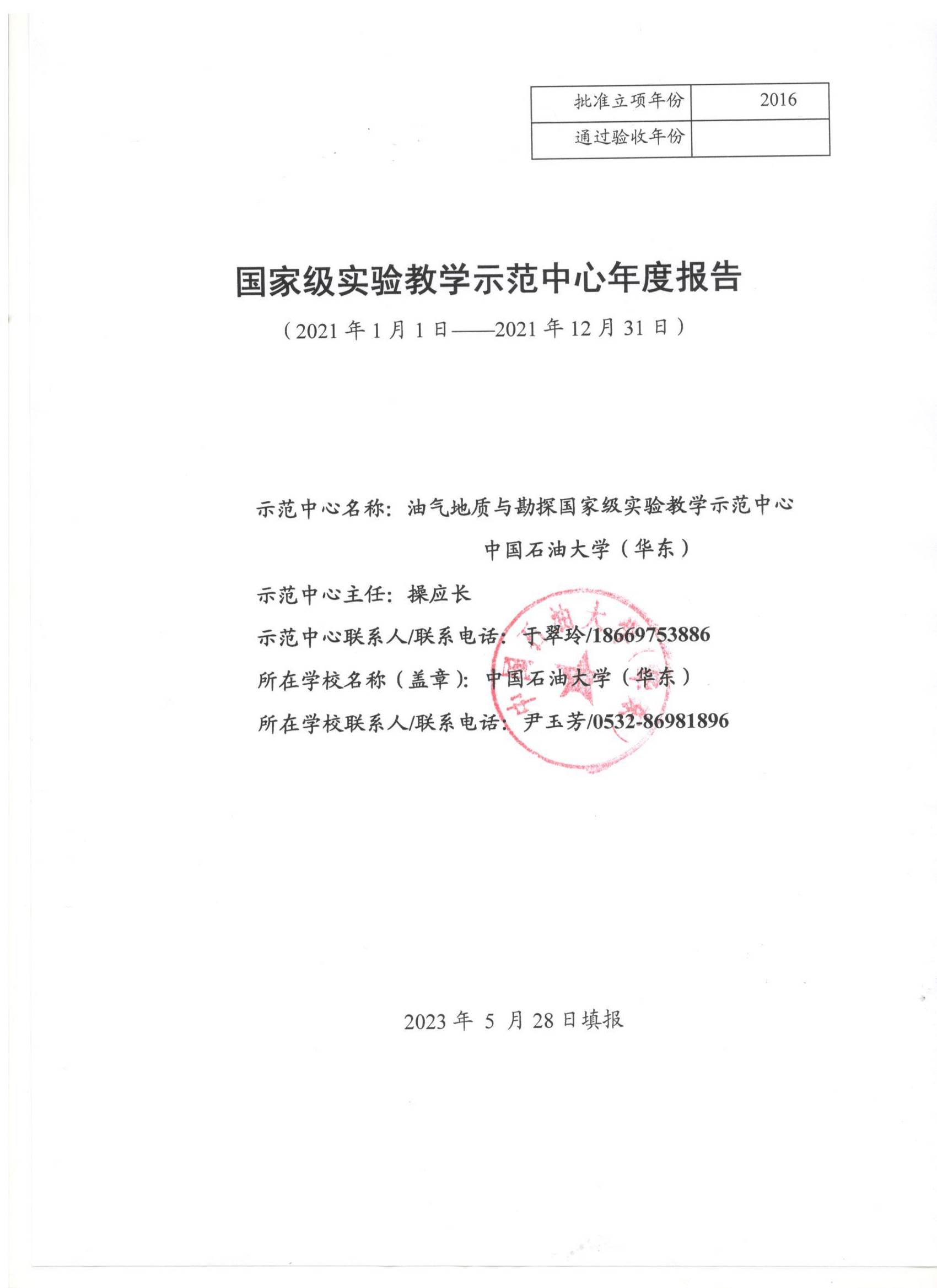 第一部分  年度报告编写提纲（限5000字以内）人才培养工作和成效（一）人才培养工作油气地质与勘探国家级实验教学示范中心（简称“中心”）围绕“立德树人”的教育宗旨，构建了基于“实验基本能力的培养”、“综合实验能力的训练”和“创新意识与科研能力的提高”多层次的实验教学体系。2021年，开展了如下实验及实践教学：1. 课程配套实验教学：实验教学是油气地学人才培养重要的组成部分，中心下设32个专业教学实验室，面向4个学院、9个专业、3个年级，本年度共开设205个实验项目，学生实验人时数36498人时。2. 校内工程实训教学：中心下设有校内工程训练基地，本年度为65个本科班近2000名学生开设了程序设计、课程设计、油气地质综合研究等工程实训课程，切实提高了学生的实践动手能力。3. 企业现场实践教学：中心依托与胜利油田、东方物探公司等企业共建的10余个校企联合共建实践基地，开展了测井生产实习、地震勘探生产实习、油田地质实习等企业现场实践教学，涉及5个专业15个班级390人次。4. 创新创业与学科竞赛：中心落实本科生“三进”计划，广泛开展各类大学生科技竞赛，建立起覆盖各专业、各年级的科技竞赛体系。连续14年举办大学生地质模型制作大赛，今年的大赛共吸引了全校11个教学院部的600余名学生报名参加，建立起覆盖各专业、各年级的双创竞赛体系，为学生参与科技活动搭建平台。（二）人才培养成效中心围绕“立德树人”的教育宗旨，根植于学科建设，提升大学生实践创新能力，同时加强学生思想政治教育，人才培养质量得到全面提升。1. 一流学科建设成效显著地球科学学科ESI全球排名较去年提升28位，地质资源与地质工程2021软科排名全国第2。圆满完成一流学科首轮建设目标任务，在整体发展水平、可持续发展能力、成长提升程度等方面全部被评价为第一档，符合“一流学科培优行动”申报条件。制订完成地质资源与地质工程学科新一轮一流学科建设方案和一流培优行动的具体举措并获专家组一致通过。2. 学生创新创业竞赛创佳绩邀请专业教师讲授学科前沿知识、论文检索和撰写要点、学科竞赛备赛技巧等，提高学生的双创能力，本科生双创活动参与度达100%。中心学生获“创新杯”全国大学生地球物理知识竞赛特等奖、“东方杯”全国大学生勘探地球物理大赛一等奖，2名学生获得创新创业卓越之星一等奖学金。3. 毕业生实践创新能力得到用人单位好评学生就业情况是衡量人才培养情况的一项重要指标。2021年，中心共有449名毕业生，其中本科生233名，硕士生192名，博士生24名。中心上下戮力同心，迎难而上，毕业生就业工作最终实现双高目标，离校就业率达91.98%，其中硕士研究生就业率达97.98%，本科升学出国率达61.8%。二、人才队伍建设中心积极贯彻学校差异化招聘，实施团队招聘负责制，优化师资队伍结构,不断优化人才发展环境，教师质量不断提高。2021年中心引进教师2人、师资博士后4人；晋升教授三级4人、教授4人、副教授10人。在师资队伍建设方面，中心注重内涵发展、强化团队建设，着力提升师资队伍水平, 师资结构不断优化。新增全国高校黄大年式教师团队1个（公示）、国家优青1人、国家海外优青3人、中国科协青年人才托举工程1人、省杰青和省海外优青各1人；进入院士有效候选人名单2人，进入国家级青年人才会评4人；入选国家博新计划、山东省博新计划各1人，获中国博士后特别资助1人。三、教学改革与科学研究（一）教学改革中心致力教学改革，本年度山东省教改项目1项。“油田开发地质学”获得教育部课程思政示范项目，2门课程获批山东省课程思政示范课程； 3门课程获评省级一流课程建设，另有3门课程申报国家级一流课程未出结果，9门课程获批一流课程培育项目；教育部产学合作协同育人项目1项；校级教学成果奖特等奖2项，一等奖2项，二等奖3项，4项获推山东省教学成果奖；第二批课程思政标杆培育课程2项；1人获得全国教材建设先进个人，3个团队获得校级本科教学创新奖。（二）科学研究聚焦国家能源战略需求，科研奖励再创佳绩，成果质量显著提升。获批国家自然基金34项，创中心历史新高，位居全校之首；获批青岛海洋科学与技术试点国家实验室“十四五”重大项目，经费2997万元；获国家科技进步二等奖1项（第二完成单位）、省部级一等奖4项、二等奖5项；深层油气国家重点实验室建设有序推进并入围教育部重点推荐序列，参与建设的海洋物探及勘探设备国家工程实验室纳入新序列国家工程研究中心；发表三大检索科研论文411篇，其中SCI收录211篇，高被引文章66篇；授权国家发明专利56项，国际发明专利2项，获批软件著作权33项。四、信息化建设、开放运行和示范辐射（一）信息化资源、平台建设。中心大力推进实践教学与信息化技术的融合，搭建云端学术交流新平台，增加学生国际交流新渠道。举办UPC测井新技术国际学术研讨会等7场国际学术会议或论坛，场均在线300余人，确保了师生日常学术交流，并为同行及相关行业学者和广大工程技术人员搭建了交流合作平台共同推动油气地学技术智能化发展意义重大，充分发挥了行业示范引领作用。同时，学校深入推进信息技术智能技术与实验教学融合，不断加强虚拟仿真资源和模拟实训平台建设，建设综合性虚拟仿真项目1项，涵盖勘查技术与工程专业6个知识点的内容。（二）开放运行、安全运行等情况。根据学科特点，设立课内实验、选做实验和开放实验计划，实验室采用开放运行模式，学生可以通过提前预约的形式进行实验，除完成实验实践教学外，中心还积极开展开放性实验，本年度完成18项开放性实验，提高了资源的使用效率。为进一步加强实验室安全管理，强化师生安全意识，普及实验室安全知识，保障实验室安全有序的运行，中心举办了实验室安全知识培训讲座，邀请安全顾问担任主讲嘉宾，各实验室安全员和新入学的博士、硕士研究生参加。（三）对外交流合作、发挥示范引领等情况。以“111引智基地”为牵引，加强国际合作交流平台建设，提升国际人才培养质量和学术影响力。联合申报获批科技部中国-沙特石油能源“一带一路”联合实验室，新增沙特三所合作高校，与巴基斯坦帕夏汗大学签署MOU合作协议，将合作对象由欧美拓展至“一带一路”沿线国家。五、示范中心大事记（一）中心荣获全民科学素质工作先进集体荣誉称号。12月7日，全民科学素质工作会议在北京召开。会议公布《中国科协关于表彰全民科学素质工作先进集体和先进个人的决定》，中心荣获全民科学素质工作先进集体荣誉称号，全国有四所高校获此荣誉。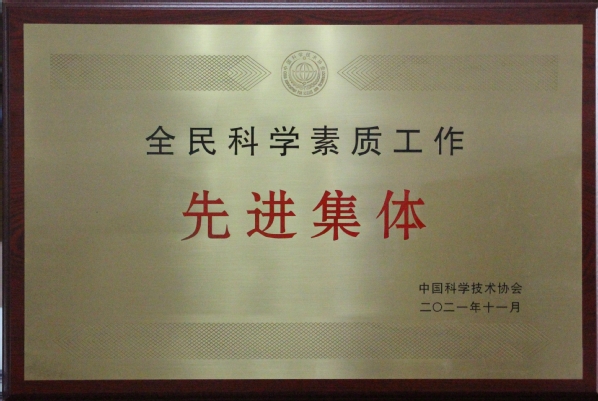 全民科学素质工作先进集体奖牌（二）中心学生获得第十七届“挑战杯”山东省大学生课外学术科技作品竞赛特等奖5月16日，第十七届“挑战杯”山东省大学生课外学术科技作品竞赛终审决赛通过线上方式举行，中心参赛项目“面向深部油气藏的高精度地震成像系统”斩获特等奖并晋级国赛。本届竞赛由共青团山东省委、山东省教育厅、山东省科学技术协会、山东省科学技术厅、山东社会科学院、山东省学生联合会共同主办，山东大学承办。六、示范中心存在的主要问题1.中心实验室实际开放情况较往年明显下降。针对目前实验室的建设步伐，下一步将保持实验室开放程度，逐渐恢复开放实验。2. 中心虽然在运行和管理机制方面积累了一些经验和取得了一些成果，但随着时代的发展，需要对中心运行和管理机制进行不断的摸索、革新，并进一步完善和加强，以提高中心的运行和管理效率，更好的服务实验教学。3. 中心目前存在大量老旧设备，多数超期服役，有些已很难保证正常教学，不得不实行分组教学，亟待更新换代。七、所在学校与学校上级主管部门的支持自中心成立以来，学校给予了高度的支持与重视，在经费投入上予以保证，政策上予以支持，同时进行有效地监督和管理，保证建设规划目标的高质量完成。1. 学校将中心建设列入学校发展规划纲要，以中心建设作为引领实践教学改革、推动实践教学内涵发展的重要抓手，专门成立实验室管理处，到实验室实地调研，沟通实验室管理工作中存在的主要问题、管理瓶颈以及下一步的改进措施。2. 学校2021年总投入经费194万元，加强实验教学中心条件建设，主要用于实验设备更新及实验项目完善等。实验室建设项目归口统筹管理，以基本需求和贡献为杠杆，加强实验室对“双一流”的支撑和保障成效。第二部分 示范中心数据（数据采集时间为 2021年1月1日至12月31日）一、示范中心基本情况注：（1）表中所有名称都必须填写全称。（2）主管部门：所在学校的上级主管部门，可查询教育部发展规划司全国高等学校名单。二、人才队伍基本情况（一）本年度固定人员情况注：（1）固定人员：指经过核定的属于示范中心编制的人员。（2）示范中心职务：示范中心主任、副主任。（3）工作性质：教学、技术、管理、其他。（4）学位：博士、硕士、学士、其他，一般以学位证书为准。（5）备注：是否院士、博士生导师、杰出青年基金获得者、长江学者等，获得时间。（二）本年度兼职人员情况注：（1）兼职人员：指在示范中心内承担教学、技术、管理工作的非中心编制人员。（2）工作性质：教学、技术、管理、其他。（3）学位：博士、硕士、学士、其他，一般以学位证书为准。（4）备注：是否院士、博士生导师、杰出青年基金获得者、长江学者等，获得时间。（三）本年度流动人员情况注：（1）流动人员：指在中心进修学习、做访问学者、行业企业人员、海内外合作教学人员等。（2）工作期限：在示范中心工作的协议起止时间。（四）本年度教学指导委员会人员情况注：（1）教学指导委员会类型包括校内专家、外校专家、企业专家和外籍专家。（2）职务：包括主任委员和委员两类。（3）参会次数：年度内参加教学指导委员会会议的次数。三、人才培养情况（一）示范中心实验教学面向所在学校专业及学生情况注：面向的本校专业：实验教学内容列入专业人才培养方案的专业。（二）实验教学资源情况注：（1）实验项目：有实验讲义和既往学生实验报告的实验项目。（2）实验教材：由中心固定人员担任主编、正式出版的实验教材。（3）实验课程：在专业培养方案中独立设置学分的实验课程。（三）学生获奖情况注：（1）学生获奖：指导教师必须是中心固定人员，获奖项目必须是相关项目的全国总决赛以上项目。（2）学生发表论文：必须是在正规出版物上发表，通讯作者或指导老师为中心固定人员。（3）学生获得专利：为已批准专利，中心固定人员为专利共同持有人。四、教学改革与科学研究情况（一）承担教学改革任务及经费注：（1）此表填写省部级以上教学改革项目（课题）名称：项目管理部门下达的有正式文号的最小一级子课题名称。（2）文号：项目管理部门下达文件的文号。（3）负责人：必须是中心固定人员。（4）参加人员：所有参加人员，其中研究生、博士后名字后标注*，非本中心人员名字后标注＃。（5）经费：指示范中心本年度实际到账的研究经费。（6）类别：分为a、b两类，a类课题指以示范中心为主的课题；b类课题指本示范中心协同其他单位研究的课题。（二）研究成果1.专利情况注：（1）国内外同内容的专利不得重复统计。（2）专利：批准的发明专利，以证书为准。（3）完成人：所有完成人，排序以证书为准。（4）类型：其他等同于发明专利的成果，如新药、软件、标准、规范等，在类型栏中标明。（5）类别：分四种，独立完成、合作完成-第一人、合作完成-第二人、合作完成-其他。如果成果全部由示范中心固定人员完成的则为独立完成。如果成果由示范中心与其他单位合作完成，第一完成人是示范中心固定人员则为合作完成-第一人；第二完成人是示范中心固定人员则为合作完成-第二人，第三及以后完成人是示范中心固定人员则为合作完成-其他。（以下类同）2.发表论文、专著情况注：（1）论文、专著均限于教学研究、学术论文或专著，一般文献综述及一般教材不填报。请将有示范中心成员署名的论文、专著依次以国外刊物、国内重要刊物，外文专著、中文专著为序分别填报。（2）类型：SCI（E）收录论文、SSCI收录论文、A&HCL收录论文、EI Compendex收录论文、北京大学中文核心期刊要目收录论文、南京大学中文社会科学引文索引期刊收录论文（CSSCI）、中国科中心中国科学引文数据库期刊收录论文（CSCD）、外文专著、中文专著；国际会议论文集论文不予统计，可对国内发行的英文版学术期刊论文进行填报，但不得与中文版期刊同内容的论文重复。（3）外文专著：正式出版的学术著作。（4）中文专著：正式出版的学术著作，不包括译著、实验室年报、论文集等。（5）作者：所有作者，以出版物排序为准。3.仪器设备的研制和改装情况注：（1）自制：实验室自行研制的仪器设备。（2）改装：对购置的仪器设备进行改装，赋予其新的功能和用途。（3）研究成果：用新研制或改装的仪器设备进行研究的创新性成果，列举1－2项。4.其它成果情况注：国内一般刊物：除“（三）2”以外的其他国内刊物，只填汇总数量。 五、信息化建设、开放运行和示范辐射情况（一）信息化建设情况（二）开放运行和示范辐射情况1.参加示范中心联席会活动情况2.承办大型会议情况注：主办或协办由主管部门、一级学会或示范中心联席会批准的会议。请按全球性、区域性、双边性、全国性等排序，并在类型栏中标明。3.参加大型会议情况注：大会报告：指特邀报告。4.承办竞赛情况注：竞赛级别按国家级、省级、校级设立排序。5.开展科普活动情况6.承办培训情况注：培训项目以正式文件为准，培训人数以签到表为准。三）安全工作情况注：安全责任事故以所在高校发布的安全责任事故通报文件为准。如未发生安全责任事故，请在其下方表格打钩。如发生安全责任事故，请说明伤亡人数。示范中心名称示范中心名称油气地质与勘探国家级实验教学示范中心油气地质与勘探国家级实验教学示范中心油气地质与勘探国家级实验教学示范中心油气地质与勘探国家级实验教学示范中心油气地质与勘探国家级实验教学示范中心油气地质与勘探国家级实验教学示范中心油气地质与勘探国家级实验教学示范中心所在学校名称所在学校名称中国石油大学（华东）中国石油大学（华东）中国石油大学（华东）中国石油大学（华东）中国石油大学（华东）中国石油大学（华东）中国石油大学（华东）主管部门名称主管部门名称教育部教育部教育部教育部教育部教育部教育部示范中心门户网址示范中心门户网址http://pgp.geori.upc.edu.cn/http://pgp.geori.upc.edu.cn/http://pgp.geori.upc.edu.cn/http://pgp.geori.upc.edu.cn/http://pgp.geori.upc.edu.cn/http://pgp.geori.upc.edu.cn/http://pgp.geori.upc.edu.cn/示范中心详细地址示范中心详细地址山东省青岛市黄岛区长江西路66号山东省青岛市黄岛区长江西路66号山东省青岛市黄岛区长江西路66号山东省青岛市黄岛区长江西路66号邮政编码266580266580固定资产情况固定资产情况现有设备5007台套，总值12160.0万元现有设备5007台套，总值12160.0万元现有设备5007台套，总值12160.0万元现有设备5007台套，总值12160.0万元现有设备5007台套，总值12160.0万元现有设备5007台套，总值12160.0万元现有设备5007台套，总值12160.0万元建筑面积3374.52㎡设备总值设备总值12160.0万元12160.0万元设备台数  5007台  5007台经费投入情况经费投入情况 194万 194万 194万 194万 194万 194万 194万主管部门年度经费投入（直属高校不填）主管部门年度经费投入（直属高校不填）主管部门年度经费投入（直属高校不填）所在学校年度经费投入所在学校年度经费投入所在学校年度经费投入 194万序号姓名英文名性别出生 年份职称职务工作性质学位备注获得 时间1操应长Cao Yingchang男1969正高级主任　教学博士新世纪优秀人才，国务院政府特殊津贴，百千万人才工程专家，博导2003072吴智平Wu Zhiping男1967正高级副主任管理博士博导2006063李振春Li Zhenchun男1963正高级副主任管理博士博导2006064邱隆伟Qiu Longwei男1967正高级副主任管理博士博导2010065张立强Zhang Liqiang男1970正高级副主任管理博士青岛高校教学名师，博导2015076张  锋Zhang Feng男1970正高级副主任管理博士博导2012067林承焰Lin Chengyan男1963正高级教学博士国务院政府特殊津贴，博导2000068郝 芳Hao Fang男1964正高级教学博士院士，国务院政府特殊津贴，博导2014078郝 芳Hao Fang男1964正高级教学博士院士，国务院政府特殊津贴，博导2000078郝 芳Hao Fang男1964正高级教学博士院士，国务院政府特殊津贴，博导1990009蒋有录Jiang Youlu男1959正高级教学博士万人计划，国务院政府特殊津贴，博导20020610黄建平Huang Jianping男1982正高级教学博士泰山学者长江学者 优青20180710黄建平Huang Jianping男1982正高级教学博士泰山学者长江学者 优青20190711印兴耀Yin Xingyao男1962正高级教学博士全国优秀教师，国务院政府特殊津贴，博导20000612宗兆云Zong Zhaoyun男1987正高级教学博士长江学者，博导　20180412宗兆云Zong Zhaoyun男1987正高级教学博士长江学者，博导　20170713符力耘Fu Liyun男1964正高级教学博士博导20000714王民Wang Min男1981正高级教学博士国家优青，博导20180715查明Zha Ming男1958正高级教学博士国务院政府特殊津贴，博导20000616周瑶琪Zhou Yaoqi男1963正高级教学博士百千万人才工程专家，国务院政府特殊津贴，博导19951217远光辉Yuan Guanghui男1986正高级教学博士泰山学者20190618梁超Liang Chao男1986正高级教学博士泰山学者20180619董春梅Dong Chunmei男1963正高级教学博士青岛市优秀教师，博导20080620卢双舫Lu Shuangfang男1962正高级教学博士百千万人才工程专家，全国模范教师，国务院政府特殊津贴，博导20121221范宜仁Fan Yiren男1962正高级教学博士青岛拔尖人才，博导20030722刘可禹Liu Keyu男1962正高级教学博士博导20151223唐晓明Tang Xiaoming男1955正高级教学博士博导20100624邓少贵Deng Shaogui男1970正高级教学博士博导20150725张广智Zhang Guangzhi男1971正高级教学博士博导20150726刘  华Liu Hua女1977正高级教学博士博导20180727陈世悦Chen Shiyue男1963正高级教学博士博导　20020628陈  勇Chen Yong男1976正高级教学博士博导　20180729孙成禹Sun Chengyu男1968正高级教学博士博导　20100630王冠民Wang Guanmin男1969正高级教学博士博导　20180731张繁昌Zhang Fanchang男1972正高级教学博士博导　20180732张军华Zhang Junhua男1965正高级教学博士博导　20120633孙建孟Sun Jianmeng男1964正高级教学博士博导　20020634杨少春Yang Shaochun男1962正高级教学博士博导　20040635曹丹平Cao Danping男1978正高级教学博士博导20180736陈中红Chen Zhonghong男1976正高级教学博士博导　20180737宋维琪Song Weiqi男1963正高级教学博士博导　20150738吴国忱Wu Guochen男1965正高级教学博士博导20080639徐守余Xu Shouyu男1968正高级教学博士博导　20060640杜启振Du Qizhen男1969正高级教学博士博导　20060641吴孔友Wu Kongyou男1971正高级教学博士博导　20150742韩同城Han Tongcheng男1982正高级教学博士博导　20171243徐尚Xu Shang　男1985正高级教学博士国家自然科学基金优秀青年科学基金获得者20211244刘红伟Liu Hongwei男1982正高级教学博士国家青年特聘专家20201245沈奕Shen Yi女1987正高级教学博士国家青年特聘专家20211246孟庆峰Meng Qingfeng男1987正高级教学博士博导20210147裴仰文Pei Yangwen男1986正高级教学博士博导20200948王健Wang Jian男1985正高级教学博士博导20200949苏远大Su Yuanda男1978正高级教学博士博导20180750葛新民Ge Xinmin男1985正高级教学博士博导20200951张宪国Zhang Xianguo男1982正高级教学博士博导20200952葸克来Xi Kelai男1988正高级教学博士博导20200953宋建国Song Jianguo男1971副高级教学博士博导20190954杨继东Yang Jidong男1990正高级教学博士博导20200955杨升宇Yang Shengyu男1987正高级教学博士56邵才瑞Shao Cairui男1966正高级教学博士57杨剑萍Yang Jianping女1965正高级教学博士58薛海涛Xue Haitao男1975正高级教学博士59陈钢花Chen Ganghua女1963正高级教学硕士60张卫海Zhang Weihai男1963正高级教学博士61张世奇Zhang Shiqi男1971正高级教学博士62国景星Guo Jingxing男1963正高级教学博士63袁  静Yuan Jing女1972正高级教学博士64李  理Li Li女1967正高级教学博士65李吉君Li Jijun男1981正高级教学博士66王艳忠Wang Yanzhong男1980正高级教学博士67田金强Tian Jinqiang男1980正高级教学博士68李福来Li Fulai男1979正高级教学博士69胡书毅Hu Shuyi男1966副高级教学硕士70马玉新Ma Yuxin男1963副高级教学学士71沈一新Shen Yixin女1966副高级教学学士72孟祥梅Meng Xiangmei女1970副高级教学博士73任怀强Ren Huaiqiang男1968副高级教学学士74韩学辉Han Xuehui男1974副高级教学博士75李会银Li Huiyin男1965副高级教学博士76陈雪莲Chen Xuelian女1976副高级教学博士77曲江秀Qu Jiangxiu女1974副高级教学博士78徐凯军Xu Kaijun男1979副高级教学博士79杨国权Yang Guoquan男1962副高级教学硕士80尹兵祥Yin Bingxiang男1970副高级教学博士81张福明Zhang Fuming男1968副高级教学博士82李  伟Li Wei男1978副高级教学博士83李红南Li Hongnan女1972副高级教学博士84任丽华Ren Lihua女1979副高级教学博士85盛  辉Sheng Hui男1972副高级教学硕士86宋全友Song Quanyou男1963副高级教学博士87杨景林Yang Jinglin男1965副高级教学博士88边瑞雪Bian Ruixue女1963副高级教学硕士89程付启Cheng Fuqi男1978副高级教学博士90冯建伟Feng Jianwei男1979副高级教学博士91刘太勋Liu Taixun男1977副高级教学博士92陆诗阔Lu Shikuo男1973副高级教学博士93曲希玉Qu Xiyu男1977副高级教学博士94王保丽Wang Baoli女1981副高级教学博士95鄢继华Yan Jihua男1977副高级教学博士96杨俊生Yang Junsheng男1972副高级教学博士97张凯Zhang Kai男1978副高级教学博士98谭丽娟Tan Lijuan女1968副高级教学博士99刘长江Liu Changjiang男1981副高级教学博士100孟凡超Meng Fanchao男1980副高级教学博士101宋  璠Song Fan男1982副高级教学博士102宋  娟Song Juan女1974副高级教学硕士103谭宝海Tan Baohai男1978副高级教学硕士104张  敏Zhang Min女1981副高级教学博士105丁修建Ding Xiujian男1986副高级教学博士106刘寅Liu Yin男1986副高级教学博士107肖佃师Xiao Dianshi男1981副高级教学博士108王伟明Wang Weiming男1981副高级教学博士109李俊乾Li Junqian男1987副高级教学博士110李文浩Li Wenhao男1985副高级教学博士111黄文彪Huang Wenbiao男1980副高级教学博士112赵建华Zhao Jianhua男1985副高级教学博士113杨勇强Yang Yongqiang男1982副高级教学博士114程斌Cheng Bin男1987副高级教学博士115李志娜Li Zhina女1986副高级教学博士116王广伟Wang Guangwei男1986副高级教学博士117杨升宇Yang Shengyu男1986副高级教学博士118余宽宏Yu Kuanghong男1983副高级教学博士119张佳佳Zhang Jiajia男1986副高级教学博士120许启鲁Xu Qilu男1989副高级教学博士121纪文明Ji Wenming男1988副高级教学博士122李盛清Li Shengqing男1989副高级教学博士123刘建良Liu Jianliang男1988副高级教学博士124徐进军Xu Jinjun男1987副高级教学博士125李卿卿Li Qingqing男1987副高级教学博士126王奇Wang Qi男1986副高级教学博士127马存飞Ma Cunfei男1987副高级教学博士128冯子齐Feng Ziqi男1988副高级教学博士129陈方文Cheng Fangwen男1984副高级教学博士130唐明明Tang Mingming男1987副高级教学博士131王磊Wang Lei男1993副高级教学博士132于华伟Yu Huawei男1982副高级教学博士133庄春喜Zhuang Chunxi男1984副高级教学博士134张国印Zhang Guoyin男1989副高级教学博士135王淼Wang Miao男1991副高级教学博士136刘国恒Liu Guoheng男1988副高级教学博士137陈磊Chen Lei男1988副高级教学博士138严一鸣Yan Yiming男1990副高级教学博士139庄春喜Zhuang Chunxi男1982副高级教学硕士140于翠玲Yu Cuiling女1979中级教学博士141杜庆军Du Qingjun男1978中级教学博士142洪  梅Hong Mei女1971中级教学学士143林腊梅Lin Lamei女1979中级教学博士144李宝刚Li Baogang男1977中级教学博士145杨金秀Yang Jinxiu女1984中级教学博士146闫伟超Yan Weichao男1991中级教学博士147刘敬寿Liu Jiangshou男1989中级教学博士148马鹏杰Ma Pengjie男1989中级教学博士149王志伟Wang Zhiwei男1991中级教学博士150麻伟娇Ma Weijiao女1991中级教学博士151李进步Li Jinbu男1989中级教学博士152刘一鸣Liu Yiming男1991中级博士后博士153吴玉其Wu Yuqi男1992中级博士后博士154栾国强Luan Guoqiang男1989中级博士后博士155丛富云Cong Fuyun男1992中级博士后博士序号姓名性别出生年份职称职务工作性质学位备注序号姓名性别出生年份职称国别工作单位类型工作期限12…序号姓名性别出生年份职称职务国别工作单位类型参会次数1夏庆霖男1968教授主任
委员中国中国地质大学（武汉）外校专家12韩作振男1963教授委员中国山东科技大学外校专家13王永诗男1964教授级高工委员中国胜利油田企业专家14王延光男1963教授级高工委员中国胜利油田企业专家15朱留芳男1964教授级高工委员中国胜利油田企业专家16汤天知男1963教授级高工委员中国中油测井企业专家17蒋有录男1957教授委员中国中国石油大学（华东）校内专家18印兴耀男1962教授委员中国中国石油大学（华东）校内专家19吴智平男1967教授秘书长中国中国石油大学（华东）校内专家1序号面向的专业面向的专业学生人数人时数序号专业名称年级学生人数人时数1资源勘查工程20179711122资源勘查工程2018380111603资源勘查工程201912944924资源勘查工程202022498746英语2019292327石油工程2019533118808全校公选532749勘查技术与工程2018342858810勘查技术与工程2019160345811勘查技术与工程2020144385212海油20184919613海油20194317214地质学201883190015地质学201992342216地质学2020114526817地质学2021107190218地球物理学201878199619地球物理学20193978020地球物理学2020122275221地球物理学202150140022地球物理学201940367623地球物理学20204092224测绘工程202160132025本研一体（地石油）20193891226本研一体（地学类）2018128305027本研一体（地学类）2019120306028本研一体（地学类）20201092029本研一体（地学类）202127756实验项目资源总数469个年度开设实验项目数432个年度独立设课的实验课程3门实验教材总数25种年度新增实验教材0种学生获奖人数131人学生发表论文数145篇学生获得专利数15项序号项目/课题名称文号负责人参加人员起止时间经费（万元）类别1海岸带地质专题实习虚拟仿真教学设计202101228044鄢继华孟凡超、陈世悦、马玉新2021-20235A类序号名称专利授权号获准国别完成人类型1一种含随机分布裂缝横向各向同性岩石的声速计算方法CN110515126B中国韩同城;徐登辉;刘圣彪;李博;任舒波合作完成-第一人2一种断层活动性的定量评价方法CN111025391B中国蒋有录;王宇;刘景东;李明阳;沈澈合作完成-第一人3一种基于电磁散射的井周界面探测方法CN107191181B中国邓少贵;张盼;王正楷;袁习勇;牛云峰合作完成-第一人4一种泥页岩能谱矿物分布图校准方法及系统CN110189353B中国薛海涛;田善思;曾芳;卢双舫;赵日新;王民;王伟明;陈国辉合作完成-第一人5一种利用地震切片进行四级层序地层划分与识别的方法CN110954951B中国张宪国;张涛;吴啸啸;李琦;刘杰;林承焰合作完成-第一人6一种基于锥面波的三维地震速度反演方法CN110376642B中国国运东;黄建平;李庆洋;袁双齐;李娜;崔超;李振春合作完成-第一人7一种地震数据重建方法CN110320555B中国张敏;赵子越;李振春;曹鹏涛;刘强;刘思远;段沛然合作完成-第一人8基于随钻电磁波测井资料的地层各向异性电阻率提取方法CN108005646B中国王磊;范宜仁;邢涛;邓少贵;范卓颖合作完成-第一人9一种频率域多尺度裂缝弱度反演方法CN111474586B中国潘新朋;李林;陈怀震;张广智;柳建新合作完成-第一人10基于匹配追踪和RGB色彩融合的亮点油气检测方法及系统CN110333533B中国李志娜;李振春;王鹏;孙苗苗;贺紫林;刘延利合作完成-第一人11一种基于动校正速度参数的地震资料各向异性建模方法CN109901221B中国任志明;李振春合作完成-第一人12一种可变形溶洞充填自动仿真系统CN107728492B中国周宇成;陈清华;许欣雨;柴铭;孙珂合作完成-第一人13正交介质裂缝型储层水平裂缝及垂直裂缝同步预测方法CN111208560B中国潘新朋;李林;张广智;柳建新;崔益安合作完成-第一人14一种利用测井资料评价页岩气储层游离吸附比的方法CN111208583B中国孙建孟;万金彬;付雅峰;程道解合作完成-第一人15基于微分变分模态分解与重构的地震资料处理方法CN111239803B中国张军华;江馀;刘显太;林承焰;王军;张云银;于景强;王静;桂志鹏;李琴合作完成-第一人16一种定量表征弯曲走滑断层增压、释压强度的方法CN110850468B中国李伟;陈兴鹏;吴智平;张晓庆;幽鹏飞合作完成-第一人17一种泥页岩有机孔隙与无机孔隙自动识别方法及系统CN110223282B中国薛海涛;田善思;曾芳;卢双舫;赵日新;肖佃师;李俊乾;黄文彪合作完成-第一人18地震岩石横波速度预测方法及装置CN110133725B中国宗兆云;姜曼;印兴耀合作完成-第一人19回灌模拟装置CN109326165B中国段忠丰;袁聿东;段忠蕾合作完成-第一人20测定直井岩芯中裂缝产状的一种简便方法CN109725132B中国陆诗阔;王雪涛;贾祥明;张守乾;范新增;宋星琨合作完成-第一人21一种基于X射线源的密度测井方法CN108222927B中国张锋;田立立;李亚芬;王阳;赵靓;邱飞;陈前合作完成-第一人22一种基于FEF有效信号补偿的断裂特征再增强的方法CN111257936B中国崔立杰;吴孔友;简世凯;范彩伟;刘敬寿;刘芋杰;纪杰;李天然;洪梅合作完成-第一人23一种基于密井网区测井资料识别低级序断层断点位置的方法CN110646847B中国杨少春;白青林;冯建伟合作完成-第一人24一种油气富集程度的表征方法CN109191002B中国蒋有录;范婕;刘景东;林彧涵;苏圣民合作完成-第一人25一种泥页岩不同矿物孔隙自动识别方法及系统CN110146533B中国田善思;曾芳;薛海涛;卢双舫;赵日新;王民;李吉君;陈国辉合作完成-第一人26一种耐高压放射性同位素示踪剂及其制备方法CN108412487B中国李向辉;张锋;李甜甜;遆永周;吕晓华;李灿然;王晓慧;邓刚;孟闯;华成武;李旭照;张奕;苑素华;董明静;黎振华;管晖;陈海军;王宏正;黄伦基;胡秀菊合作完成-第一人27一种泥页岩扫描电镜图片孔隙提取方法及系统CN110211144B中国薛海涛;田善思;曾芳;卢双舫;赵日新;王民;李吉君;陈方文合作完成-第一人28一种基于断层遮挡的油藏含油高度定量评价方法CN108643896B中国高长海;张新征;冯建伟;潘守旭;张嘉豪合作完成-第一人29一种弹性能量逆时偏移成像方法、装置、设备及系统CN111239804B中国杜启振;张晓语合作完成-第一人30断层侧向封堵主控因素的评价方法CN111077592B中国蒋有录;王宇;苏圣民;赵凯合作完成-第一人31一种碎屑岩不整合结构体测井综合识别方法CN109814174B中国吴孔友;李彦颖;洪梅;刘化清;吴晓菲合作完成-第一人32一种识别地下古代河流类型的方法CN108678735B中国袁静;钟剑辉;谢君合作完成-第一人33基于立体成像条件的一次波和多次波联合成像方法及系统CN110780348B中国李志娜;彭思凯;李振春;王鹏;孙苗苗;贺紫林;丁艺璇合作完成-第一人34地震岩石的地震波速度频散及衰减预测方法及装置CN110058310B中国宗兆云;宋琉璇;印兴耀合作完成-第一人35一种地震波数值模拟方法CN110824558B中国谷丙洛;段沛然;李振春合作完成-第一人36解耦弹性逆时偏移成像方法和装置CN111221037B中国杜启振;赵强合作完成-第一人37一种基于各向异性流体因子的致密裂缝储层地震预测方法CN111751883B中国潘新朋;张鹏飞;张广智;张大洲;柳建新合作完成-第一人38一种基于图像分析的孔隙度评价方法CN109856029B中国蔡华;林承焰;段冬平;黄鑫;刘彬彬;王文广合作完成-第一人39一种基于横向约束的快速地震随机反演方法CN108318921B中国王保丽;印兴耀;刘婵娟;郝雪景;蔺营合作完成-第一人40一种基于直、球与柱坐标变换的坐标旋转方法CN110007356B中国王正楷;张盼;李莉;邓少贵;袁习勇;蔡联云合作完成-第一人41一种针对砂砾岩储层中岩屑含量统计的方法CN110057727B中国曲希玉;陈思芮;邱隆伟;董晓芳;曹英权合作完成-第一人42一种岩-水-烃模拟实验方法CN109828099B中国远光辉;操应长;昝念民;王艳忠;刘可禹合作完成-第一人43一种定量求取页岩中构造裂缝规模的方法CN111767647B中国马存飞;曾令鹏;詹远;杜争利;韩文中;蒲秀刚合作完成-第一人44一种大斜度井/水平井随钻电磁波测井资料钻后反演方法CN108345719B中国王磊;范宜仁;霍立壮;邓少贵;邢涛合作完成-第一人45一种模拟多期石油充注对碳酸盐胶结作用影响的可视化方法CN110412204B中国王艳忠;林敉若;李宇志;操应长;王淑萍;昝念民;解强旺;付永恒;董修宇;葸克来;远光辉;王健合作完成-第一人46中古生界深层油气勘探有利区带综合评价方法CN109087015B中国金凤鸣;李宏军;付立新;高长海;楼达;张津宁;杨子玉;潘守旭合作完成-第一人47利用气液混合示踪剂分析水力压裂是否污染含水层的方法CN108915674B中国杨金秀;卢双舫;王民;陈国辉;宋朋霖合作完成-第一人48一种基于速度频散因子的砂砾岩体相带描述方法CN111399055B中国张军华;桂志鹏;王军;蒋龙;张云银;刘显太;张玉亮;赵杰;李琴;胡陈康合作完成-第一人49一种随钻密度测井对井径及间隙的计算方法CN108509675B中国于华伟;陈翔鸿;周悦合作完成-第一人50一种海底冷泉地震响应数值模拟方法及系统CN110954960B中国谷丙洛;张闪闪;李振春合作完成-第一人51一种评价井周横波三维各向异性的方法CN112034516B中国许松;唐晓明;苏远大;庄春喜;谭宝海合作完成-第一人52一种定量评价射孔穿透深度的声学测井方法CN109339778B中国苏远大;李焕然;唐晓明合作完成-第一人53一种油气储层流体活动性预测方法CN108952695B中国李福来;卢莉合作完成-第一人54一种致密储层饱和度指数的实验室测量方法CN113029908B中国韩学辉;韩振鹏;江佳洋;戴诗华;韩学忠;彭原平合作完成-第一人55一种高含泥质砂岩声速的计算方法CN112987096B中国韩学辉;江佳洋;韩振鹏;刘智桢;罗振合作完成-第一人56一种应用检查井数据估算混合液电阻率的方法CN112983411B中国韩学辉;王鹏;韩振鹏;江佳洋;柴立学合作完成-第一人序号论文或专著名称作者刊物、出版社卷、期（或章节）、页类型类别序号论文或专著名称作者刊物、出版社卷、期（或章节）、页类型类别1Fuzzy Constrained Inversion of Magnetotelluric Data Using Guided Fuzzy C-Means ClusteringYang, Bo; Xu, Kaijun; Liu, ZhanSURVEYS IN GEOPHYSICSSCI收录论文国外刊物2Geochemistry of high-maturity crude oil and gas from deep reservoirs and their geological significance: A case study on Shuntuoguole low uplift, Tarim Basin, western ChinaChen, Zhonghong; Chai, Zhi; Cheng, Bin; Liu, Hua; Cao, Yingchang; Cao, Zicheng; Qu, JiangxiuAAPG BULLETIN105,65-107SCI收录论文国外刊物3Coupled stratigraphic and petroleum system modeling: Examples from the Ordos Basin, ChinaLiu, Keyu; Liu, Jianliang; Huang, XiuAAPG BULLETIN105,1-28SCI收录论文国外刊物4Pore Structure Characterization of Eocene Low-Permeability Sandstones via Fractal Analysis and Machine Learning: An Example from the Dongying Depression, Bohai Bay Basin, ChinaLu, Yan; Liu, KeyuACS OMEGA6,11693-11710SCI收录论文国外刊物5Lithofacies and Pore Structure of Fine-grained Sedimentary Rocks of Qing-1 Member of Cretaceous in the Southern Songliao BasinLin, Lamei; Liu, Su; Xu, Yang; Li, FulaiACTA GEOLOGICA SINICA-ENGLISH EDITION95,570-584SCI收录论文国外刊物6Geochemical Characteristics and Migration Pathways of Ordovician Carbonate Oil Reservoirs in the Tuoputai Area, Tarim Basin, Northwestern ChinaLiu Hua; Wang Shen; Cheng Bin; Cao Zicheng; Jiang ZiyueACTA GEOLOGICA SINICA-ENGLISH EDITION95,1295-1309SCI收录论文国外刊物7Distribution of Mid-deeply Buried Sand-bodies and their Hydrocarbon Significance at Basin Margins: Case Study of the Paleogene in the Eastern Liuzan Area of the Nanpu Sag, Bohai Bay Basin, ChinaCui Lijie; Jian Shikai; Zhang Boming; Xie Xiongju; Li LiangACTA GEOLOGICA SINICA-ENGLISH EDITION95,1279-1294SCI收录论文国外刊物8A Quantitative Method for Evaluating Fault Vertical Opening and Sealing Properties during Hydrocarbon-Charging PeriodsJiang Youlu; Zhao Kai; Hu HonglinACTA GEOLOGICA SINICA-ENGLISH EDITION95,1420-1422SCI收录论文国外刊物9Ancient Microorganisms and Carotenoids Preserved in Fluid Inclusions in Halite from Chaka Salt Lake, Western China: Evidence from Micro-observation and in situ Raman SpectroscopyCHEN, Yong; WANG, Jiuyuan; ZHOU, Zhenzhu; CHEN, Xiaolan; ZHAO, Zhenyu; SHI, Peng; HAN, YunACTA GEOLOGICA SINICA-ENGLISH EDITION95,1008-1015SCI收录论文国外刊物10Characteristics and Genesis of the Es-1 Productive Sandstone Reservoir (Paleogene), Nanpu Sag, East ChinaMuhammad, Kashif; Cao Yingchang; Naveed, Ahsan; Muhammad, Asif; Yuan Guanghui; Xi Kelai; Zhang Shaomin; Xu Qisong; Tahir, M. Usman; Orkhan, IsgandarovACTA GEOLOGICA SINICA-ENGLISH EDITION95,909-927SCI收录论文国外刊物11Multi-parameter logging evaluation of tight sandstone reservoir based on petrophysical experimentLi, Haitao; Deng, Shaogui; Xu, Feng; Niu, Yunfeng; Hu, XufeiACTA GEOPHYSICASCI收录论文国外刊物12Reflection Full Waveform Inversion with Decoupled Elastic-wave Equations in Inhomogeneous MediumLiang, Zhanyuan; Wu, Guochen; Zhang, Xiaoyu; Li, QingyangANNALS OF GEOPHYSICS64SCI收录论文国外刊物13Least-squares reverse time migration method using the factorization of the Hessian matrixSun Xiao-Dong; Teng Hou-Hua; Ren Li-Juan; Wang Wei-Qi; Li Zhen-ChunAPPLIED GEOPHYSICS18,94-100SCI收录论文国外刊物14Prediction method of reservoir pore types based on pore shape substitutionZhang Jia-Jia; Chen Kang; Zhang Guang-Zhi; Di Gui-Dong; Xu Lei-Lei; Gu Yi-PengAPPLIED GEOPHYSICS18,31-44SCI收录论文国外刊物15Prestack seismic stochastic inversion based on statistical characteristic parametersWang Bao-Li; Lin Ying; Zhang Guang-Zhi; Yin Xing-Yao; Zhao ChenAPPLIED GEOPHYSICS18,63-74SCI收录论文国外刊物16Imbalanced data classification based on improved EIWAPSO-AdaBoost-C ensemble algorithmLi, Xiao; Li, KewenAPPLIED INTELLIGENCE,SCI收录论文国外刊物17A novel borehole/annulus holdup calculation method based on pulsed neutron loggingWang, Xinguang; Zhang, Feng; Ma, Huanying; Zhou, LiangwenAPPLIED RADIATION AND ISOTOPES168SCI收录论文国外刊物18A new algorithm for evaluating reservoir density based on X-ray logging technologyZhang, Feng; Fan, Jilin; Liu, Yingming; Chen, Qian; Qiu, Fei; Liang, Qixuan; Zhang, Xiaoyang; Song, HaochenAPPLIED RADIATION AND ISOTOPES175SCI收录论文国外刊物19Low-Frequency Expansion Approach for Seismic Data Based on Compressed Sensing in Low SNRSun, Miaomiao; Li, Zhenchun; Liu, Yanli; Wang, Jiao; Su, YufeiAPPLIED SCIENCES-BASEL11SCI收录论文国外刊物20Applying NMR T-2 Spectral Parameters in Pore Structure Evaluation-An Example from an Eocene Low-Permeability Sandstone ReservoirLu, Yan; Liu, Keyu; Wang, YaAPPLIED SCIENCES-BASEL11SCI收录论文国外刊物21Analysis of Main Controlling Factors of Natural CO2 Based on 3D Geological Modelling in the Northern Wuerxun Sag, Hailar Basin, ChinaQi, Ning; Xue, Haitao; Yang, Jinxiu; Lu, Mingyue; Lu, Shuangfang; Xia, YingARABIAN JOURNAL FOR SCIENCE AND ENGINEERINGSCI收录论文国外刊物22Coupling between tectonic activity and diagenetic evolution of a clastic buried hill-a case study from Gubei low buried hill in Jiyang Depression of Bohai Bay BasinWang, Yelei; Qiu, Longwei; Yang, Yongqiang; Xu, Wenhao; Khan, Danish; Qiao, YupengARABIAN JOURNAL OF GEOSCIENCES14SCI收录论文国外刊物23Distribution characteristics and depositional environment of the Late Paleozoic coal-measure source rocks in the Bohai Bay Basin regionChang, Jia; Chen, Shi-yue; Liu, Ke-yu; Wang, Qiong; Pu, Xiu-gang; Yang, Huai-yuARABIAN JOURNAL OF GEOSCIENCES14SCI收录论文国外刊物24Characterization of lacustrine basin paleosalinity and its control on calcareous lithofacies distribution: a case study in the eastern Dongying Sag, ChinaFang, Zheng; Chen, Shiyue; Yang, Huaiyu; Liu, Huimin; Chen, XingranARABIAN JOURNAL OF GEOSCIENCES14SCI收录论文国外刊物25Trace and rare earth element geochemistry of organic-rich sediments in the lacustrine Rukwa rift basin, Tanzania: implications for paleoproductivity, paleosalinity, and redox conditionsBishanga, Januarius Matata; Jin, QiangARABIAN JOURNAL OF GEOSCIENCES14SCI收录论文国外刊物26Distribution of big caves in the district of Lishui River in Hunan, ChinaZhang Yinguo; Chen Qinghua; Wang Jing; Xu XinyuARABIAN JOURNAL OF GEOSCIENCES14SCI收录论文国外刊物27A multidisciplinary approach applied to paleokarst zones of the Tahe area, China: compositional scheme and reservoir quality-case studyMendez, Jose N.; Jin, Qiang; Kashif, Muhammad; Govea, Hugo; Marin, FreddyARABIAN JOURNAL OF GEOSCIENCES14SCI收录论文国外刊物28Hydrocarbon supply characteristics and quantitative evaluation of hydrocarbon charging capacity for Buried-hill Reservoirs in the Erlian Basin, ChinaSu, Shengmin; Jiang, YouluARABIAN JOURNAL OF GEOSCIENCES14SCI收录论文国外刊物29A study on the characteristics of seismic wave propagation in fractured marlstone reservoirs based on mechanical principlesZhang, Min; Li, Zhenchun; Liu, Qiang; Yi, Jidong; Li, KexinARABIAN JOURNAL OF GEOSCIENCES14SCI收录论文国外刊物30Characteristics and formation mechanisms of Mesozoic compressional structures in the Huanghua Depression, Bohai Bay Basin, ChinaLi, W.; Zhang, F.; Zhang, Y.; Fu, L.; Li, H.AUSTRALIAN JOURNAL OF EARTH SCIENCES68,746-761SCI收录论文国外刊物31Reef-shoal combinations and reservoir characteristics of the Changxing-Feixianguan Formation in the eastern Kaijiang-Liangping trough, Sichuan Basin, ChinaDong, Qingmin; Hu, Zhonggui; Chen, Shiyue; Yuan, Baoguo; Dai, XinCARBONATES AND EVAPORITES36SCI收录论文国外刊物32Effect of adsorbed phase density on the correction of methane excess adsorption to absolute adsorption in shaleChen, Lei; Liu, Keyu; Jiang, Shu; Huang, Hexin; Tan, Jingqiang; Zuo, LuoCHEMICAL ENGINEERING JOURNAL420SCI收录论文国外刊物33Cyclic zoning in authigenic saddle dolomite-ankerite: Indications of a complex interplay between fault-rupturing and diagenetic alterationMa, Pengjie; Lin, Chengyan; Jahren, Jens; Dong, Chunmei; Ren, Lihua; Hellevang, HelgeCHEMICAL GEOLOGY559SCI收录论文国外刊物34Geochemical modeling of carbon isotope fractionation during methane transport in tight sedimentary rocksLi, Wenbiao; Lu, Shuangfang; Li, Junqian; Wei, Yongbo; Feng, Wenjun; Zhang, Pengfei; Song, ZhaojingCHEMICAL GEOLOGY566SCI收录论文国外刊物35A method of gas porosity measurement for tight reservoirs based on mechanical analysis of core chamberHan XueHui; Zhang Hao; Mao XinJun; Xu DengHui; Guo HuiYing; Jiang JiaYang; Luo XingPing; Wang ZhenLin; Liu ZhiZhen; Li Jing; Luo ZhenCHINESE JOURNAL OF GEOPHYSICS-CHINESE EDITION64,289-297SCI收录论文国外刊物36The wavefield characteristics of dipole acoustic logging in a double-casing wellChen XueLian; Tang XiaoMingCHINESE JOURNAL OF GEOPHYSICS-CHINESE EDITION64,363-371SCI收录论文国外刊物37High precision simulation in frequency domain based on improved acoustic equation and MCPML boundaryLiu YanLi; Li ZhenChun; Sun MiaoMiao; Wang Jiao; Liu QiangCHINESE JOURNAL OF GEOPHYSICS-CHINESE EDITION64,233-248SCI收录论文国外刊物38Global generalized R/T recursive propagation matrix method for 2-D heterogeneous media SH seismic wave simulationLiu Bin; Rong MianShui; Sun WeiJia; Huang JianPing; Ba ZhenNingCHINESE JOURNAL OF GEOPHYSICS-CHINESE EDITION64,525-536SCI收录论文国外刊物39Multiple-porosity variable critical porosity model and pore structure characterizationZhang JiaJia; Zeng QingCai; Yin XingYao; Li HongBing; Jiang Ren; Huang JiaQiang; Zhang LianQun; Zhang GuangZhi; Gu YiPengCHINESE JOURNAL OF GEOPHYSICS-CHINESE EDITION64,724-734SCI收录论文国外刊物40Characteristics of wave propagation in thermoelastic mediumHou WanTing; Fu LiYun; Wei Jia; Wang ZhiWeiCHINESE JOURNAL OF GEOPHYSICS-CHINESE EDITION64,1364-1374SCI收录论文国外刊物41Calculation method of digital rock electrical conductivity based on two-dimensional imagesBao HongShuai; Han TongCheng; Fu LiYunCHINESE JOURNAL OF GEOPHYSICS-CHINESE EDITION64,1733-1744SCI收录论文国外刊物42Fast extraction of horizontal formation resistivity based on multi-component induction logging and its applicationDeng ShaoGui; Liu TianLin; Cai LianYun; Lai ShuJun; Song, Linghu; Wang ZhengKaiCHINESE JOURNAL OF GEOPHYSICS-CHINESE EDITION64,2199-2209SCI收录论文国外刊物43Detection performance and sensitivity of logging-while-drilling extra-deep azimuthal resistivity measurementZhang Pan; Deng ShaoGui; Hu XuFei; Wang Lei; Wang ZhengKai; Yuan XiYong; Cai LianYunCHINESE JOURNAL OF GEOPHYSICS-CHINESE EDITION64,2210-2219SCI收录论文国外刊物44Dynamical focused-beam migration of converted waves in VTI mediaLiu Qiang; Li ZhenChun; Zhang Kai; Zhang Min; Xiao JianEn; Xu XueChengCHINESE JOURNAL OF GEOPHYSICS-CHINESE EDITION64,3283-3294SCI收录论文国外刊物45A fast inversion method for array laterolog based on convolutional neural network and hybrid MPGA-LM algorithmWu YiZhi; Fan YiRen; Wu ZhenGuan; Deng ShaoGui; Zhang Pan; Chen ShiYu; Yin ZhongXuCHINESE JOURNAL OF GEOPHYSICS-CHINESE EDITION64,3410-3425SCI收录论文国外刊物46Multi-Scale Mahalanobis Kernel-Based Support Vector Machine for Classification of High-Resolution Remote Sensing ImagesSun, Genyun; Rong, Xueqian; Zhang, Aizhu; Huang, Hui; Rong, Jun; Zhang, XumingCOGNITIVE COMPUTATION13,787-794SCI收录论文国外刊物47Numerical investigating the low field NMR response of representative pores at different pulse sequence parametersGe, Xinmin; Fan, Yiren; Liu, Jianyu; Zhao, Jier; Zeng, Bingding; Xing, DonghuiCOMPUTERS & GEOSCIENCES151SCI收录论文国外刊物48Automatic picking of multi-mode surface-wave dispersion curves based on machine learning clustering methodsWang, Zhinong; Sun, Chengyu; Wu, DunshiCOMPUTERS & GEOSCIENCES153SCI收录论文国外刊物49Enhancing digital rock image resolution with a GAN constrained by prior and perceptual informationHou, Zhiyu; Cao, Danping; Ji, Siqi; Cui, Rongang; Liu, QiangCOMPUTERS & GEOSCIENCES157SCI收录论文国外刊物50Enhancing digital rock image resolution with a GAN constrained by prior and perceptual informationHou, Zhiyu; Cao, Danping; Ji, Siqi; Cui, Rongang; Liu, QiangCOMPUTERS & GEOSCIENCES157SCI收录论文国外刊物51Origin and source characterization of methane in the shallow-water environment of Southern Lake Tanganyika Rift Basin, TanzaniaBishanga, Januarius Matata; Qiang, JinCURRENT SCIENCE120,1066-1073SCI收录论文国外刊物52Origins of non-tectonic fractures in shaleMeng, Qingfeng; Hao, Fang; Tian, JinqiangEARTH-SCIENCE REVIEWS222SCI收录论文国外刊物53Fault Sealing Evaluation of a Strike-Slip Fault Based on Normal Stress: A Case Study from Eastern Junggar Basin, NW ChinaJi, Jie; Wu, Kongyou; Pei, Yangwen; Guo, Wenjian; Liu, Yin; Li, TianranENERGIES14SCI收录论文国外刊物54Characterization of Pore Structures and Implications for Flow Transport Property of Tight Reservoirs: A Case Study of the Lucaogou Formation, Jimsar Sag, Junggar Basin, Northwestern ChinaSu, Yang; Zha, Ming; Liu, Keyu; Ding, Xiujian; Qu, Jiangxiu; Jin, JiehuaENERGIES14SCI收录论文国外刊物55The Main Controlling Factors of Glutenite Development and Their Impacts on Oil Energy ExtractionWang, Yuping; Dong, Chunmei; Lin, Chengyan; Hou, QingjieENERGIES14SCI收录论文国外刊物56Distribution Model of Fluid Components and Quantitative Calculation of Movable Oil in Inter-Salt Shale Using 2D NMRYan, Weichao; Sun, Fujing; Sun, Jianmeng; Golsanami, NaserENERGIES14SCI收录论文国外刊物57Comparison of Marine and Continental Shale Gas Reservoirs and Their Gas-Bearing Properties in China: The Examples of the Longmaxi and Shahezi ShalesXiao, Dianshi; Lu, Shuangfang; Shao, Mingli; Zhou, Nengwu; Zhao, Renwen; Peng, YueENERGY & FUELS35,4029-4043SCI收录论文国外刊物58Thermal Transformation of Sulfur Species and Hydrogen Sulfide Formation in High-Pyrite-Containing Lacustrine Type-II Shale during Semiopen PyrolysisMa, Weijiao; Hou, Lianhua; Luo, Xia; Liu, Jinzhong; Han, WenxueENERGY & FUELS35,7778-7786SCI收录论文国外刊物59Classification Evaluation of Gas Shales Based on High-Pressure Mercury Injection: A Case Study on Wufeng and Longmaxi Formations in Southeast Sichuan, ChinaWei, Yongbo; Li, Junqian; Du, Yijing; Lu, Shuangfang; Li, Wenbiao; Yang, Jie; Feng, Wenjun; Song, Zhaojing; Zhang, YuENERGY & FUELS35,9382-9395SCI收录论文国外刊物60Organic petrology, geochemistry, and hydrocarbon generation capacity of Permo-Carboniferous source rocks in the Mahu Sag, northwestern Junggar Basin, ChinaQin, Zhijun; Zhi, Dongming; Xi, KelaiENERGY EXPLORATION & EXPLOITATIONSCI收录论文国外刊物61Formation pressure evolution and its causes for the reservoirs of the upper Triassic Xujiahe formation in the northeast portion of the Sichuan basin, ChinaZhang, Cunjian; Liu, Jingdong; Jiang, YouluENERGY EXPLORATION & EXPLOITATIONSCI收录论文国外刊物62Quantitative characterization of microfractures in the Cretaceous tight reservoirs from the Liuhe BasinLi, Wenhao; Ying, Junfeng; Huang, Yanran; Wang, MinENERGY REPORTS7,5795-5803SCI收录论文国外刊物63Quantitative characterization of microfractures in the Cretaceous tight reservoirs from the Liuhe BasinLi, Wenhao; Ying, Junfeng; Huang, Yanran; Wang, MinENERGY REPORTS7,5795-5803SCI收录论文国外刊物64Mesh-free radial-basis function generated finite differences and its application in full-waveform inversionWu, Han; Sun, Chengyu; Li, Shizhong; Deng, Xiaofan; Qiao, ZhihaoEXPLORATION GEOPHYSICSSCI收录论文国外刊物65Least-squares reverse time migration with first-order scattering wave equation penaltyLin, Yuzhao; Li, Zhenchun; Zhang, Kai; Ding, RenweiEXPLORATION GEOPHYSICS52,68-76SCI收录论文国外刊物66Study on identification method of gas-bearing carbonate reservoirs based on joint acoustic-resistivity experiments - an example from the Sichuan Basin of ChinaLi, Haitao; Deng, Shaogui; Wang, Yuexiang; He, XuquanEXPLORATION GEOPHYSICS52,475-483SCI收录论文国外刊物673D S-wave velocity modelling with surface waves in oil seismic prospectingWang, Zhinong; Sun, Chengyu; Wu, Dunshi; Wang, YumeiEXPLORATION GEOPHYSICS52,125-136SCI收录论文国外刊物68Elastic reverse time migration of prismatic waves for surface topography based on decoupled elastic wave equations in the curvilinear coordinatesQu, Yingming; Liu, Chang; Huang, Chongpeng; Zhou, Chang; Sun, Junzhi; Li, ZhenchunEXPLORATION GEOPHYSICS52,369-387SCI收录论文国外刊物69Q-compensated full waveform inversion for velocity and densityWang, Yixin; Qu, YingmingEXPLORATION GEOPHYSICSSCI收录论文国外刊物70Rock Physical Model and AVO Patterns for the Mud-Rich Source RockYu, Songhe; Zong, Zhaoyun; Yin, XingyaoFRONTIERS IN EARTH SCIENCE9SCI收录论文国外刊物71Evaluation Method of Movable Shale Oil Resource: A Case Study of the Shahejie Formation in the Dongying Sag, Jiyang DepressionXu, Liang; Wang, Min; Li, Jinbu; Li, Ming; Li, Zheng; Zhu, Rifang; Liu, HuiminFRONTIERS IN EARTH SCIENCE9SCI收录论文国外刊物72The Pseudo-Laplace Filter for Vector-Based Elastic Reverse Time MigrationDu, Qizhen; Zhang, Xiaoyu; Zhang, Shukui; Zhang, Fuyuan; Fu, Li-YunFRONTIERS IN EARTH SCIENCE9SCI收录论文国外刊物73Deformation Bands and Associated FIP Characteristics From High-Porous Triassic Reservoirs in the Tarim Basin, NW China: A Multiscale AnalysisYan, Wenyuan; Zha, Ming; Qu, Jiangxiu; Ding, Xiujian; Zhang, QinglanFRONTIERS IN EARTH SCIENCE9SCI收录论文国外刊物74A Novel Shale Gas Production Prediction Model Based on Machine Learning and Its Application in Optimization of Multistage Fractured Horizontal WellsWang, Huijun; Qiao, Lu; Lu, Shuangfang; Chen, Fangwen; Fang, Zhixiong; He, Xipeng; Zhang, Jun; He, TaohuaFRONTIERS IN EARTH SCIENCE9SCI收录论文国外刊物75Influence of a Paleosedimentary Environment on Shale Oil Enrichment: A Case Study on the Shahejie Formation of Raoyang Sag, Bohai Bay Basin, ChinaWei, Yongbo; Li, Xiaoyan; Zhang, Ruifeng; Li, Xiaodong; Lu, Shuangfang; Qiu, Yan; Jiang, Tao; Gao, Yuan; Zhao, Tiedong; Song, Zhaojing; Zhao, MeihongFRONTIERS IN EARTH SCIENCE9SCI收录论文国外刊物76Pore Structure and Fractal Characteristics of Organic-Rich Lacustrine Shales of the Kongdian Formation, Cangdong Sag, Bohai Bay BasinPan, Shouxu; Zha, Ming; Gao, Changhai; Qu, Jiangxiu; Ding, XiujianFRONTIERS IN EARTH SCIENCE9SCI收录论文国外刊物77Reservoir Characteristics and Controlling Factors of Oil Content in Hybrid Sedimentary Rocks of the Lucaogou Formation, Western Jimusar Sag, Junggar BasinXue, Haitao; An, Ce; Dong, Zhentao; Xiao, Dianshi; Yan, Jinliang; Ding, Guozhi; Yan, Penglei; Zhang, JinxuFRONTIERS IN EARTH SCIENCE9SCI收录论文国外刊物78Fine-grained rock fabric facies classification and its control on shale oil accumulation: a case study from the Paleogene Kong 2 Member, Bohai Bay BasinHan, Wenzhong; Zhao, Xianzheng; Pu, Xiugang; Chen, Shiyue; Wang, Hu; Liu, Yan; Shi, Zhannan; Zhang, Wei; Wu, JiapengFRONTIERS OF EARTH SCIENCESCI收录论文国外刊物79Probabilistic Fisher discriminant analysis based on Gaussian mixture model for estimating shale oil sweet spotsLuo, Kun; Zong, ZhaoyunFRONTIERS OF EARTH SCIENCESCI收录论文国外刊物80Numerical simulation to determine the fracture aperture in a typical basin of ChinaLiu, Jingshou; Yang, Haimeng; Bai, Jianping; Wu, Kongyou; Zhang, Guanjie; Liu, Yang; Xiao, ZikangFUEL283SCI收录论文国外刊物81Multiscale Modeling of Meandering Fluvial Reservoir Architecture Based on Multiple-Point Geostatistics: A Case Study of the Minghuazhen Formation, Yangerzhuang Oilfield, Bohai Bay Basin, ChinaLi, Jia; Lin, Chengyan; Zhang, Xianguo; Dong, Chunmei; Wei, Yannan; Ning, Wenyan; Han, Changcheng; Guo, WeiGEOFLUIDS2021SCI收录论文国外刊物82Variability and Main Controlling Factors of Hydrocarbon Migration and Accumulation in the Lower Paleozoic Carbonate Rocks of the Tazhong Uplift, the Tarim Basin, Northwest ChinaFang, Qifei; Yao, Qingzhou; Qu, Yongqiang; Jiang, Youlu; Li, Huizhen; Dai, Dongdong; Fan, Shan; Zhu, Weiping; Yang, Lisha; Wang, Xiaoxue; Zhang, MinGEOFLUIDS2021SCI收录论文国外刊物83Geochemical characteristics and geological significance of Daohugou Formation at Ningcheng County of Inner Mongolia, Eastern ChinaLi, Fulai; Ma, Wenkuan; Meng, Fanxue; Diao, HaoGEOLOGICAL JOURNAL56,2223-2239SCI收录论文国外刊物84Seismic reflectivity and transmissivity parametrization with the effect of normal in situ stressChen, Fubin; Zong, Zhaoyun; Jiang, ManGEOPHYSICAL JOURNAL INTERNATIONAL226,1599-1614SCI收录论文国外刊物85A unified description of surface waves and guided waves with relative amplitude dispersion mapsSun, Chengyu; Wang, Zhinong; Wu, Dunshi; Cai, Ruiqian; Wu, HanGEOPHYSICAL JOURNAL INTERNATIONAL227,1480-1495SCI收录论文国外刊物86A unified description of surface waves and guided waves with relative amplitude dispersion mapsSun, Chengyu; Wang, Zhinong; Wu, Dunshi; Cai, Ruiqian; Wu, HanGEOPHYSICAL JOURNAL INTERNATIONAL227,1480-1495SCI收录论文国外刊物87Stress prediction and evaluation approach based on azimuthal amplitude-versus-offset inversion of unconventional reservoirsDu, Bingyi; Zhang, Guangzhi; Zhang, Jing; Gao, Jianhu; Yong, Xueshan; Yang, Wuyang; Jiang, Ren; Wang, Shujiang; Li, Hailiang; Wang, EnliGEOPHYSICAL PROSPECTING69,372-387SCI收录论文国外刊物88Anisotropic diffusion filtering based on fault confidence measure and stratigraphic coherence coefficientsWang, Jing; Zhang, Junhua; Yang, Yong; Du, YushanGEOPHYSICAL PROSPECTING69,1003-1016SCI收录论文国外刊物89Seismic dispersion and attenuation in layered porous rocks with fractures of varying orientationsXu, Denghui; Han, Tongcheng; Fu, Li-YunGEOPHYSICAL PROSPECTING69,220-235SCI收录论文国外刊物90Frequency-dependent seismic properties in layered and fractured rocks with partial saturationXu, Denghui; Han, Tongcheng; Fu, Li-YunGEOPHYSICAL PROSPECTINGSCI收录论文国外刊物91Reverse time migration with Gaussian beams using optimized ray tracing systems in transversely isotropic mediaLiu, Qiang; Li, Zhen-Chun; Xiao, Jian-En; Xu, Xue-ChengGEOPHYSICAL PROSPECTINGSCI收录论文国外刊物92Multiscale linearized inversion of surface-wave dispersion curvesWang, Zhinong; Sun, Chengyu; Wu, DunshiGEOPHYSICAL PROSPECTINGSCI收录论文国外刊物93Multifault Opposing-Dip Strike-Slip and Normal-Fault Rupture During the 2020 M-w 6.5 Stanley, Idaho EarthquakeYang, Jidong; Zhu, Hejun; Lay, Thorne; Niu, Yufeng; Ye, Lingling; Lu, Zhong; Luo, Bingxu; Kanamori, Hiroo; Huang, Jianping; Li, ZhenchunGEOPHYSICAL RESEARCH LETTERS48SCI收录论文国外刊物94Characterizing the borehole response for single-well shear-wave reflection imagingLi, Yang-Hu; Tang, Xiao-Ming; Li, Huan-Ran; Lee, Sheng-QingGEOPHYSICS86SCI收录论文国外刊物95Mesh-free radial-basis-function-generated finite differences and their application in reverse time migrationWu, Han; Sun, Chengyu; Li, Shizhong; Tang, Jie; Xu, NingGEOPHYSICS86SCI收录论文国外刊物96V-P and V-S prediction from digital rock images using a combination of U-Net and convolutional neural networksCui, Rongang; Cao, Danping; Liu, Qiang; Zhu, Zhaolin; Jia, YanGEOPHYSICS86SCI收录论文国外刊物97Model parameterization and amplitude variation with angle and azimuthal inversion in orthotropic mediaZong, Zhaoyun; Ji, LixiangGEOPHYSICS86SCI收录论文国外刊物98An adaptive node-distribution method for radial-basis-function finite-difference modeling with optimal shape parameterDuan, Peiran; Gu, Bingluo; Li, Zhenchun; Ren, Zhiming; Li, QingyangGEOPHYSICS86SCI收录论文国外刊物99Evaluation of 3D shear-wave anisotropy based on elastic-wave velocity variations around the boreholeXu, Song; Tang, Xiao-Ming; Torres-Verdin, Carlos; Li, Zhen; Su, YuandaGEOPHYSICS86SCI收录论文国外刊物100Simulation of thermoelastic waves based on the Lord-Shulman theoryHou, Wanting; Fu, Li-Yun; Carcione, Jose M.; Wang, Zhiwei; Wei, JiaGEOPHYSICS86SCI收录论文国外刊物101Estimation of directional crack density and fluid properties from well logs in vertical wellsXu, Song; Tang, Xiao Ming; Chen, Ming; Su, Yuan Da; Qian, Yu Ping; Sun, Dianqiang; Torres-Verdin, CarlosGEOPHYSICS86SCI收录论文国外刊物102Understanding how overpressure affects the physical properties of sandstonesHan, Tongcheng; Liu, Shengbiao; Fu, Li-Yun; Yan, HanGEOPHYSICS86SCI收录论文国外刊物103Correlations between the static and anisotropic dynamic elastic properties of lacustrine shales under triaxial stress: Examples from the Ordos Basin, ChinaHan, Tongcheng; Yu, Hongyan; Fu, Li-YunGEOPHYSICS86SCI收录论文国外刊物104Q least-squares reverse time migration based on the first-order viscoacoustic quasidifferential equationsQu, Yingming; Wang, Yixin; Li, Zhenchun; Liu, ChangGEOPHYSICS86SCI收录论文国外刊物105Least-squares inversion-based elastic reverse time migration with PP- and PS-angle-domain common-imaging gathersGu, Bingluo; Huang, Jianping; Han, Jianguang; Ren, Zhiming; Li, ZhenchunGEOPHYSICS86SCI收录论文国外刊物106Synchrosqueezing Matching Pursuit Time-Frequency AnalysisXu, Lu; Yin, Xingyao; Zong, Zhaoyun; Li, KunIEEE GEOSCIENCE AND REMOTE SENSING LETTERS18,411-415SCI收录论文国外刊物107A Novel Wavefield-Reconstruction Algorithm for RTM in Attenuating MediaLi, Qingqing; Fu, Li-Yun; Wu, Ru-Shan; Du, QizhenIEEE GEOSCIENCE AND REMOTE SENSING LETTERS18,731-735SCI收录论文国外刊物108Seismic Data Interpolation Using Dual-Domain Conditional Generative Adversarial NetworksChang, Dekuan; Yang, Wuyang; Yong, Xueshan; Zhang, Guangzhi; Wang, Wenlong; Li, Haishan; Wang, YihuiIEEE GEOSCIENCE AND REMOTE SENSING LETTERS18,1856-1860SCI收录论文国外刊物109Full-Path Compensated Least-Squares Reverse Time Migration of Joint Primaries and Different-Order Multiples for Deep-Marine EnvironmentQu, Yingming; Huang, Chongpeng; Liu, Chang; Li, ZhenchunIEEE TRANSACTIONS ON GEOSCIENCE AND REMOTE SENSING59,7109-7121SCI收录论文国外刊物110Diffraction imaging for the fault-karst structure by least-squares reverse time migrationMu, Xinru; Huang, Jianping; Fu, Liyun; Jian, Shikai; Hu, Bing; Wang, ZiyingINTERPRETATION-A JOURNAL OF SUBSURFACE CHARACTERIZATION9SCI收录论文国外刊物111High-resolution fixed-point seismic inversionPei, Song; Yin, Xingyao; Zong, Zhaoyun; Li, KunINTERPRETATION-A JOURNAL OF SUBSURFACE CHARACTERIZATION9SCI收录论文国外刊物112Microseismic event detection and classification based on convolutional neural networkLiu, Lei; Song, Weiqi; Zeng, Chao; Yang, XiaohuiJOURNAL OF APPLIED GEOPHYSICS192SCI收录论文国外刊物113Diagenetic evolution and densification mechanism of the Upper Paleozoic tight sandstones in the Ordos Basin, Northern ChinaSu, Nina; Song, Fan; Qiu, Longwei; Zhang, WeiJOURNAL OF ASIAN EARTH SCIENCES205SCI收录论文国外刊物114Origin of biogenic-induced cherts from Permian alkaline saline lake deposits in the NW Junggar Basin, NW China: Implications for hydrocarbon explorationYu, Kuanhong; Zhang, Zhijie; Cao, Yingchang; Qiu, Longwei; Zhou, Chuanmin; Cheng, Dawei; Sun, Peipei; Yang, YongqiangJOURNAL OF ASIAN EARTH SCIENCES211SCI收录论文国外刊物115Multisourced CO2 Injection in Fan Delta Conglomerates and Its Influence on Reservoir Quality: Evidence from Carbonate Cements of the Baikouquan Formation of Mahu Sag, Junggar Basin, Northwestern ChinaZhu, Ning; Cao, Yingchang; Xi, Kelai; Wu, Songtao; Zhu, Rukai; Yan, Miaomiao; Ning, ShunkangJOURNAL OF EARTH SCIENCE32,901-918SCI收录论文国外刊物116Evaluation of the Pore Structure Variation During Hydraulic Fracturing in Marine Shale ReservoirsMeng, Mianmo; Ge, Hongkui; Shen, Yinghao; Ji, WenmingJOURNAL OF ENERGY RESOURCES TECHNOLOGY-TRANSACTIONS OF THE ASME143SCI收录论文国外刊物117Laboratory Investigations of Acoustic Anisotropy in Artificial Porous Rock With Aligned Fractures During Gas Hydrate Formation and DissociationLiu, Shengbiao; Han, Tongcheng; Fu, Li-YunJOURNAL OF GEOPHYSICAL RESEARCH-SOLID EARTH126SCI收录论文国外刊物118Distribution of Rayleigh Wave Microseisms Constrained by Multiple Seismic ArraysWang, Ziying; Niu, Fenglin; Huang, Jianping; Li, Zhenchun; Chen, HaichaoJOURNAL OF GEOPHYSICAL RESEARCH-SOLID EARTH126SCI收录论文国外刊物119A novel saturation calculation model of fractured-vuggy carbonate reservoir via multiscale pore networks: a case study from Sichuan Basin, ChinaSun, Jianmeng; Chi, Peng; Cheng, Zhigang; Yang, Lin; Yan, Weichao; Cui, LikaiJOURNAL OF GEOPHYSICS AND ENGINEERING18,85-97SCI收录论文国外刊物120High-temperature effect on the material constants and elastic moduli for solid rocksYang, Jian; Fu, Li-Yun; Fu, Bo-Ye; Wang, Zhiwei; Hou, WantingJOURNAL OF GEOPHYSICS AND ENGINEERING18,583-593SCI收录论文国外刊物1213D finite-element modeling of effective elastic properties for fracture density and multiscale natural fracturesJian, Shikai; Fu, Li-Yun; Cao, Chenghao; Han, Tongcheng; Du, QizhenJOURNAL OF GEOPHYSICS AND ENGINEERING18,567-582SCI收录论文国外刊物122Molecular Dynamics Simulations of Oil-Water Wetting Models of Organic Matter and Minerals in Shale at the Nanometer ScaleDong, Zhentao; Xue, Haitao; Li, Bohong; Tian, Shansi; Lu, Shuangfang; Lu, ShudongJOURNAL OF NANOSCIENCE AND NANOTECHNOLOGY21,85-97SCI收录论文国外刊物123Simulation of Oil-Water Rock Wettability of Different Constituent Alkanes on Kaolinite Surfaces at the Nanometer ScaleXue, Haitao; Dong, Zhentao; Chen, Xiaodong; Tian, Shansi; Lu, Shuangfang; Lu, ShudongJOURNAL OF NANOSCIENCE AND NANOTECHNOLOGY21,225-233SCI收录论文国外刊物124Fractal Characteristics of the Middle-Upper Ordovician Marine Shale Nano-Scale Porous Structure from the Ordos Basin, Northeast ChinaLiu, Liang; Mo, Wuling; Wang, Min; Zhou, Nengwu; Yan, Yu; Xu, Liang; Li, Ming; Zhang, Jinxu; Lu, ShuangfangJOURNAL OF NANOSCIENCE AND NANOTECHNOLOGY21,274-283SCI收录论文国外刊物125The Gas Content Characteristics of Nanopores Developed in a Normal Pressure Shale Gas Reservoir in Southeast Chongqing, Sichuan Basin, ChinaChen, Fangwen; Zheng, Qiang; Zhao, Hongqin; Ding, Xue; Ju, Yiwen; Lu, ShuangfangJOURNAL OF NANOSCIENCE AND NANOTECHNOLOGY21,698-706SCI收录论文国外刊物126Effects of Water Immersion and Acidification on Nano-Pores in Tight Sandstones-A Case Study of the Gaotaizi Reservoir, Songliao BasinWang, Min; Jiao, Chenxue; Zhou, Nengwu; Li, Chuanming; Tang, Mingming; Wang, Hailong; Lu, ShuangfangJOURNAL OF NANOSCIENCE AND NANOTECHNOLOGY21,615-622SCI收录论文国外刊物127CH4 and CO2 Adsorption Mechanism in Kaolinite Slit Nanopores as Studied by the Grand Canonical Monte Carlo MethodXu, Chenxi; Xue, Haitao; Dong, Qi; Lu, Shuangfang; Chen, Guohui; Zhang, Yuying; Li, Jinbu; Xue, Qingzhong; Tong, Maosheng; Pang, Xiaoting; Ni, BinwuJOURNAL OF NANOSCIENCE AND NANOTECHNOLOGY21,108-119SCI收录论文国外刊物128Pore structure typing and fractal characteristics of lacustrine shale from Kongdian Formation in East ChinaMa, Binyu; Hu, Qinhong; Yang, Shengyu; Zhang, Tao; Qiao, Hongguo; Meng, Mianmo; Zhu, Xiuchuan; Sun, XiaohuiJOURNAL OF NATURAL GAS SCIENCE AND ENGINEERING85SCI收录论文国外刊物129Influence of pore structural properties on gas hydrate saturation and permeability: A coupled pore-scale modelling and X-ray computed tomography methodSun, Jianmeng; Dong, Huaimin; Arif, Muhammad; Yu, Linjun; Zhang, Yihuai; Golsanami, Naser; Yan, WeichaoJOURNAL OF NATURAL GAS SCIENCE AND ENGINEERING88SCI收录论文国外刊物130Comparison and Calibration of Elemental Measurements in Sediments Using X-Ray Fluorescence Core Scanning with ICP Methods: A Case Study of the South China Sea Deep BasinXu Fangjian; Hu Bangqi; Wang Chen; Zhao Jingtao; Wang Feifei; Ding Xue; Li Qing; Guo JianweiJOURNAL OF OCEAN UNIVERSITY OF CHINA20,848-856SCI收录论文国外刊物131Research progress and prospect of Ordovician carbonate rocks in Tahe oilfield: karst featureXu, Xinyu; Chen, Qinghua; Zhang, Yinguo; Wang, Jing; Li, Yang; Kang, Zhijiang; Wei, Hehua; Quan, Lianshun; Zhang, YunJOURNAL OF PETROLEUM EXPLORATION AND PRODUCTION TECHNOLOGYSCI收录论文国外刊物132Application of machine learning tool to predict the porosity of clastic depositional system, Indus Basin, PakistanYasin, Qamar; Sohail, Ghulam Mohyuddin; Khalid, Perveiz; Baklouti, Syrine; Du, QizhenJOURNAL OF PETROLEUM SCIENCE AND ENGINEERING197SCI收录论文国外刊物133Evaluation of shale gas reservoirs in complex structural enclosures: A case study from Patala Formation in the Kohat-Potwar Plateau, PakistanYasin, Qamar; Baklouti, Syrine; Khalid, Perveiz; Ali, Syed Haroon; Boateng, Cyril D.; Du, QizhenJOURNAL OF PETROLEUM SCIENCE AND ENGINEERING198SCI收录论文国外刊物134Direct estimation of discrete fluid facies and fluid indicators via a Bayesian Seismic Probabilistic Inversion and a novel exact PP-wave reflection coefficientLi, Kun; Yin, Xingyao; Zong, Zhaoyun; Lin, HaikunJOURNAL OF PETROLEUM SCIENCE AND ENGINEERING196SCI收录论文国外刊物135Diagenetic facies prediction using a LDA-assisted SSOM method for the Eocene beach-bar sandstones of Dongying Depression, East ChinaWang, Ya; Lu, YanJOURNAL OF PETROLEUM SCIENCE AND ENGINEERING196SCI收录论文国外刊物136Diagenetic variations with respect to sediment composition and paleo-fluids evolution in conglomerate reservoirs: A case study of the Triassic Baikouquan Formation in Mahu Sag, Junggar Basin, Northwestern ChinaXi, Kelai; Cao, Yingchang; Haile, Beyene Girma; Zhu, Ning; Liu, Keyu; Wu, Songtao; Hellevang, HelgeJOURNAL OF PETROLEUM SCIENCE AND ENGINEERING197SCI收录论文国外刊物137Identification of architectural elements based on SVM with PCA: A case study of sandy braided river reservoir in the Lamadian Oilfield, Songliao Basin, NE ChinaChen, Xiu; Xu, Shouyu; Li, Shunming; He, Hui; Han, Yeming; Qu, XiyuJOURNAL OF PETROLEUM SCIENCE AND ENGINEERING198SCI收录论文国外刊物138Quantitatively determining gas content using pulsed neutron logging technique in closed gas reservoirChen, Qian; Zhang, Feng; Qiu, Fei; Wang, Zhen; Liu, Yingming; Zhang, Quanying; Tian, Lili; Fan, Jilin; Liang, QixuanJOURNAL OF PETROLEUM SCIENCE AND ENGINEERING198SCI收录论文国外刊物139Pattern visualization and understanding of machine learning models for permeability prediction in tight sandstone reservoirsZhang, Guoyin; Wang, Zhizhang; Mohaghegh, Shahab; Lin, Chengyan; Sun, Yanan; Pei, ShengjieJOURNAL OF PETROLEUM SCIENCE AND ENGINEERING200SCI收录论文国外刊物140Diagenetic history and reservoir evolution of tight sandstones in the second member of the Upper Triassic Xujiahe Formation, western Sichuan Basin, ChinaYang, Peng; Zhang, Likuan; Liu, Keyu; Cao, Binfeng; Gao, Jianlei; Qiu, GuiqiangJOURNAL OF PETROLEUM SCIENCE AND ENGINEERING201SCI收录论文国外刊物141Petrographic features and diagenetic alteration in the shale strata of the Permian Lucaogou Formation, Jimusar sag, Junggar BasinLin, Miruo; Xi, Kelai; Cao, Yingchang; Liu, Quyang; Zhang, Zehan; Li, KeJOURNAL OF PETROLEUM SCIENCE AND ENGINEERING203SCI收录论文国外刊物142Analyzing the effects of multi-scale pore systems on reservoir Properties-A case study on Xihu Depression, East China Sea Shelf Basin, ChinaZeng, Fang; Dong, Chunmei; Lin, Chengyan; Wu, Yuqi; Tian, Shansi; Zhang, Xianguo; Lin, JianliJOURNAL OF PETROLEUM SCIENCE AND ENGINEERING203SCI收录论文国外刊物143The influence of argillaceous content in carbonate rocks on the 3D modeling and characterization of tectonic fracture parameters-example from the carboniferous and ordovician formations in the hetianhe gas field, Tarim Basin, NW ChinaRen, Qiqiang; Feng, Jianwei; Johnston, Stephen; Zhao, LibinJOURNAL OF PETROLEUM SCIENCE AND ENGINEERING203SCI收录论文国外刊物144Molecular markers of Neoproterozoic-Lower Paleozoic petroleum systems and their geological significance: A case study of the cratonic basins in western ChinaLuemba, Moise; Chen, Zhonghong; Ntibahanana, JosephJOURNAL OF PETROLEUM SCIENCE AND ENGINEERING204SCI收录论文国外刊物145Fast hierarchical inversion for borehole resistivity measurements in high-angle and horizontal wells using ADNN-AMLMWu, Yizhi; Fan, YirenJOURNAL OF PETROLEUM SCIENCE AND ENGINEERING203SCI收录论文国外刊物146A new diffusion effect correction method in pulsed neutron capture loggingTian, Lili; Zhang, Feng; Wu, Zeyun; Wang, Zhen; Qiu, Fei; Fang, Qunwei; Chen, Qian; Zhou, LiangweiJOURNAL OF PETROLEUM SCIENCE AND ENGINEERING204SCI收录论文国外刊物147Investigating NMR-based absolute and relative permeability models of sandstone using digital rock techniquesYan, Weichao; Sun, Jianmeng; Dong, Huaimin; Cui, LikaiJOURNAL OF PETROLEUM SCIENCE AND ENGINEERING207SCI收录论文国外刊物148Reservoir characterization and geological controls of the Lower Cretaceous sandstones in the northern Wuerxun Sag, Hailar Basin, ChinaYang, Jinxiu; Qi, Ning; Lu, Shuangfang; Wang, Min; Lu, Mingyue; Xia, YingJOURNAL OF PETROLEUM SCIENCE AND ENGINEERING205SCI收录论文国外刊物149A semi-confined turbidite system in the eocene lacustrine: An example from Niuzhuang Sag, Bohai Bay Basin, Eastern ChinaShi, Changying; Dong, Chunmei; Lin, Chengyan; Ren, Lihua; Luan, Guoqiang; Li, YananJOURNAL OF PETROLEUM SCIENCE AND ENGINEERING206SCI收录论文国外刊物150Prediction and modeling of petrophysical parameters of deep-buried, low permeability glutenite reservoirs in Yubei area, Turpan-Hami Basin, ChinaQian, Chen; Yang, Shaochun; Wang, Ya; Wu, Chao; Zhang, YifanJOURNAL OF PETROLEUM SCIENCE AND ENGINEERING207SCI收录论文国外刊物151Process of porosity loss and predicted porosity loss in high effective stress sandstones with grain crushing and packing texture transformationYan, Yiming; Zhang, Liqiang; Luo, Xiaorong; Zhang, Likuan; Li, JunjianJOURNAL OF PETROLEUM SCIENCE AND ENGINEERING207SCI收录论文国外刊物152Chlorite authigenesis and its impact on reservoir quality in tight sandstone reservoirs of the Triassic Yanchang formation, southwestern Ordos basin, ChinaLi, Ke; Xi, Kelai; Cao, Yingchang; Niu, Xiaobing; Wu, Songtao; Feng, Shengbin; You, YuanJOURNAL OF PETROLEUM SCIENCE AND ENGINEERING205SCI收录论文国外刊物153Investigating NMR-based absolute and relative permeability models of sandstone using digital rock techniquesYan, Weichao; Sun, Jianmeng; Dong, Huaimin; Cui, LikaiJOURNAL OF PETROLEUM SCIENCE AND ENGINEERING207SCI收录论文国外刊物154A semi-confined turbidite system in the eocene lacustrine: An example from Niuzhuang Sag, Bohai Bay Basin, Eastern ChinaShi, Changying; Dong, Chunmei; Lin, Chengyan; Ren, Lihua; Luan, Guoqiang; Li, YananJOURNAL OF PETROLEUM SCIENCE AND ENGINEERING206SCI收录论文国外刊物155Prediction and modeling of petrophysical parameters of deep-buried, low permeability glutenite reservoirs in Yubei area, Turpan-Hami Basin, ChinaQian, Chen; Yang, Shaochun; Wang, Ya; Wu, Chao; Zhang, YifanJOURNAL OF PETROLEUM SCIENCE AND ENGINEERING207SCI收录论文国外刊物156Process of porosity loss and predicted porosity loss in high effective stress sandstones with grain crushing and packing texture transformationYan, Yiming; Zhang, Liqiang; Luo, Xiaorong; Zhang, Likuan; Li, JunjianJOURNAL OF PETROLEUM SCIENCE AND ENGINEERING207SCI收录论文国外刊物157Soil Classification Based on Deep Learning Algorithm and Visible Near-Infrared SpectroscopyLi, Xueying; Fan, Pingping; Li, Zongmin; Chen, Guangyuan; Qiu, Huimin; Hou, GuangliJOURNAL OF SPECTROSCOPY2021SCI收录论文国外刊物158Influence of two-phase extension on the fault network and its impact on hydrocarbon migration in the Linnan sag, Bohai Bay Basin, East ChinaWang, Di; Wu, Zhiping; Yang, Linlong; Li, Wei; He, ChuanJOURNAL OF STRUCTURAL GEOLOGY145SCI收录论文国外刊物159Quantitative prediction of multiperiod fracture distributions in the Cambrian-Ordovician buried hill within the Futai Oilfield, Jiyang Depression, East ChinaFeng, Jianwei; Qu, Jihang; Wan, Huiqing; Ren, QiqiangJOURNAL OF STRUCTURAL GEOLOGY148SCI收录论文国外刊物160An alternative SGR method for shallow siliciclastic rock-A case study from the Kendong uplift of the Bohai Bay BasinWang, Yu; Jiang, Youlu; Zhao, Kai; Hu, Hongjin; Su, Shengmin; Gong, SiminJOURNAL OF STRUCTURAL GEOLOGY151SCI收录论文国外刊物161Nature and evolution of the lithospheric mantle beneath the South ChinaZhang, Hui; Zheng, Jianping; Lu, Jianggu; Lin, Abing; Zhou, Yaoqi; Zhao, YiLITHOS398SCI收录论文国外刊物162Filling Provenance in Fracture Cavity Formation within Aksu Area, Tarim Basin, NW China: Indicators from Major and Trace Element, Carbon-Oxygen, and Strontium Isotope CompositionsRen, Qiqiang; Feng, Jianwei; Ma, Ji; Du, HeLITHOSPHERE2021SCI收录论文国外刊物163Development Characteristics and Quantitative Prediction of Multiperiod Fractures in Superdeep Thrust-Fold BeltFeng, Jianwei; Qu, Junxiao; Zhang, Pengfei; Qin, FengLITHOSPHERE2021SCI收录论文国外刊物164Characterization and genetic significance of mold pores in tight sandstone: A case from the lower part of the Yanchang Formation in the Wuqi-Ansai areaWang, Guanmin; Zhu, Rui; Zheng, Xueying; Hu, Jin; Wang, Zhao; Shi, XiaomingMARINE AND PETROLEUM GEOLOGY124SCI收录论文国外刊物165Geochemistry and origin of the ultra-deep Ordovician oils in the Shunbei field, Tarim Basin, China: Implications on alteration and mixingWang, Qi; Hao, Fang; Cao, Zicheng; Tian, Jinqiang; Cong, FuyunMARINE AND PETROLEUM GEOLOGY123SCI收录论文国外刊物166Geochemical characteristics of the Paleozoic natural gas in the Yichuan-Huanglong area, southeastern margin of the Ordos Basin: Based on late gas generation mechanismsFeng, Ziqi; Dong, Dazhong; Tian, Jinqiang; Zhou, Shangwen; Wu, Wei; Xie, ChenMARINE AND PETROLEUM GEOLOGY124SCI收录论文国外刊物167Genetic mechanisms of Permian Upper Shihezi sandstone reservoirs with multi-stage subsidence and uplift in the Huanghua Depression, Bohai Bay Basin, East ChinaYuan, Guanghui; Cao, Yingchang; Sun, Peipei; Zhou, Lihong; Li, Wei; Fu, Lixin; Li, Hongjun; Lou, Da; Zhang, FeipengMARINE AND PETROLEUM GEOLOGY124SCI收录论文国外刊物168Rock type prediction and 3D modeling of clastic paleokarst fillings in deeply-buried carbonates using the Democratic Neural Networks Association techniqueMendez, Jose N.; Jin, Qiang; Zhang, Xudong; Gonzalez, Maria; Kashif, Muhammad; Boateng, Cyril D.; Zambrano, MillerMARINE AND PETROLEUM GEOLOGY127SCI收录论文国外刊物169Controls of strike-slip faults on geomorphology and sediment dispersal in the Paleogene Bohai Bay area-from a source to sink perspectiveLi, Wei; Jia, Haibo; Wu, Zhiping; Niu, Chengmin; Chen, XingpengMARINE AND PETROLEUM GEOLOGY126SCI收录论文国外刊物170Linkage and growth of the independent and coherent faults: Insight into the effect of relay ramps on sedimentation patterns in the northern Bonan Sag, Bohai Bay BasinMa, Pengjie; Lin, Chengyan; Ren, Lihua; Jahren, Jens; Dong, Daotao; Yu, Guoding; Ma, Cunfei; Wang, Di; Liu, Lianqi; Hellevang, HelgeMARINE AND PETROLEUM GEOLOGY127SCI收录论文国外刊物171Solvent extraction efficiency of an Eocene-aged organic-rich lacustrine shaleYang, Shengyu; Qiao, Hongguo; Cheng, Bin; Hu, QinhongMARINE AND PETROLEUM GEOLOGY126SCI收录论文国外刊物172Provenance, clastic composition and their impact on diagenesis: A case study of the Oligocene sandstone in the Xihu sag, East China Sea BasinWang, Wenguang; Lin, Chengyan; Zhang, Xianguo; Dong, Chunmei; Ren, Lihua; Lin, JianliMARINE AND PETROLEUM GEOLOGY126SCI收录论文国外刊物173Determining the transverse surface relaxivity of reservoir rocks: A critical review and perspectiveGe, Xinmin; Myers, Michael T.; Liu, Jianyu; Fan, Yiren; Zahid, Muhammad Aleem; Zhao, Jier; Hathon, LoriMARINE AND PETROLEUM GEOLOGY126SCI收录论文国外刊物174Impacts of gas pressure on carbon isotope fractionation during methane degassing?An experimental study on shales from Wufeng and Longmaxi Formations in southeast Sichuan, ChinaWei, Yongbo; Lu, Shuangfang; Li, Junqian; Yu, Rongze; Li, Wenbiao; Cheng, Feng; Fu, Chunbo; Zhao, Tianlong; Feng, Wenjun; Song, ZhaojingMARINE AND PETROLEUM GEOLOGY128SCI收录论文国外刊物175Experimental research on the influence of heterogeneous distribution of oil and water on calcite cementation from external sources during multiple oil emplacements in clastic reservoirsWang, Yanzhong; Lin, Miruo; Cao, Yingchang; Wang, Yongshi; Wang, Shuping; Yuan, GuanghuiMARINE AND PETROLEUM GEOLOGY128SCI收录论文国外刊物176Petroleum charge history of deeply buried carbonate reservoirs in the Shuntuoguole Low Uplift, Tarim Basin, west ChinaYang, Peng; Liu, Keyu; Liu, Jianliang; Yu, Shuang; Yu, Biao; Hou, Maoguo; Wu, LuyaMARINE AND PETROLEUM GEOLOGY128SCI收录论文国外刊物177Fault-controlled carbonate cementation: A case study from Eocene turbidite-delta sandstones (Dongying Depression) and implication for hydrocarbon migrationLuan, Guoqiang; Azmy, Karem; Dong, Chunmei; Lin, Chengyan; Ren, Lihua; Shi, ChangyingMARINE AND PETROLEUM GEOLOGY129SCI收录论文国外刊物178Geological controls on the natural CO2 accumulation in the Surennuoer Oilfield of the Hailar Basin, ChinaYang, Jinxiu; Qi, Ning; Ireland, Mark; Lu, Shuangfang; Wang, Min; Lu, Mingyue; Xia, YingMARINE AND PETROLEUM GEOLOGY133SCI收录论文国外刊物179Overpressure caused by hydrocarbon generation in the organic-rich shales of the Ordos BasinLiu, Jingdong; Liu, Tao; Liu, Hua; He, Lulu; Zheng, LunjuMARINE AND PETROLEUM GEOLOGY134SCI收录论文国外刊物180Origins and deep petroleum dynamic accumulation in the southwest part of the Bozhong depression, Bohai Bay Basin: Insights from geochemical and geological evidencesWang, Qi; Hao, Fang; Niu, Chengming; Zou, Huayao; Miao, Quanyun; Yin, Jie; Cao, Yijin; Liu, MengxingMARINE AND PETROLEUM GEOLOGY134SCI收录论文国外刊物181Heteroatom compounds in oils from the Shuntuoguole low uplift, Tarim Basin characterized by ( plus ESI) FT-ICR MS: Implications for ultra-deep petroleum charges and alterationWang, Qi; Hao, Fang; Cao, Zicheng; Tian, JinqiangMARINE AND PETROLEUM GEOLOGY134SCI收录论文国外刊物182Geological controls on the natural CO2 accumulation in the Surennuoer Oilfield of the Hailar Basin, ChinaYang, Jinxiu; Qi, Ning; Ireland, Mark; Lu, Shuangfang; Wang, Min; Lu, Mingyue; Xia, YingMARINE AND PETROLEUM GEOLOGY133SCI收录论文国外刊物183Paleoenvironment evolution of the lacustrine organic-rich shales in the second member of Kongdian Formation of Cangdong Sag, Bohai Bay Basin, China: Implications for organic matter accumulationXin, Bixiao; Hao, Fang; Han, Wenzhong; Xu, Qilu; Zhang, Bojie; Tian, JinqiangMARINE AND PETROLEUM GEOLOGY133SCI收录论文国外刊物184Quantitative prediction of multi-period tectonic fractures based on integrated geological-geophysical and geomechanics data in deep carbonate reservoirs of Halahatang oilfield in northern Tarim BasinLi, Hui; Lin, Chengyan; Ren, Lihua; Zhang, Guoyin; Chang, Lunjie; Dong, ChunmeiMARINE AND PETROLEUM GEOLOGY134SCI收录论文国外刊物185Overpressure caused by hydrocarbon generation in the organic-rich shales of the Ordos BasinLiu, Jingdong; Liu, Tao; Liu, Hua; He, Lulu; Zheng, LunjuMARINE AND PETROLEUM GEOLOGY134SCI收录论文国外刊物186Heteroatom compounds in oils from the Shuntuoguole low uplift, Tarim Basin characterized by ( plus ESI) FT-ICR MS: Implications for ultra-deep petroleum charges and alterationWang, Qi; Hao, Fang; Cao, Zicheng; Tian, JinqiangMARINE AND PETROLEUM GEOLOGY134SCI收录论文国外刊物187Origins and deep petroleum dynamic accumulation in the southwest part of the Bozhong depression, Bohai Bay Basin: Insights from geochemical and geological evidencesWang, Qi; Hao, Fang; Niu, Chengming; Zou, Huayao; Miao, Quanyun; Yin, Jie; Cao, Yijin; Liu, MengxingMARINE AND PETROLEUM GEOLOGY134SCI收录论文国外刊物188New method to predict porosity loss during sandstone compaction based on packing textureYan, Yiming; Zhang, Liqiang; Luo, Xiaorong; Liu, Keyu; Zhang, Likuan; Jia, TongMARINE AND PETROLEUM GEOLOGY133SCI收录论文国外刊物189Evolution of a deeply-buried oil reservoir in the north Shuntuoguole Low Uplift, Tarim Basin, western China: Insights from molecular geochemistry and Re-Os geochronologyWu, Luya; Jin, Zhijun; Liu, Keyu; Chu, Zhuyin; Yang, PengMARINE AND PETROLEUM GEOLOGY134SCI收录论文国外刊物190A numerical dispersion-suppressed method for shallow seismic migrationLiu, Yanli; Li, Zhenchun; Wang, Jiao; Sun, Miaomiao; Liu, QiangNEAR SURFACE GEOPHYSICS19,109-121SCI收录论文国外刊物191Forecasting tropical cyclones wave height using bidirectional gated recurrent unitMeng, Fan; Song, Tao; Xu, Danya; Xie, Pengfei; Li, YingOCEAN ENGINEERING234SCI收录论文国外刊物192Fluid evolution of a hematite-dominated, magmatic-hydrothermal Cu-Au deposit at Qibaoshan, Shandong Province, ChinaWang, Miao; Chen, Yong; Bain, Wyatt M.; Meng, Fanchao; Zhou, Zhenzhu; Zhang, Hui; Zhang, Shangkun; Steele-MacInnis, MatthewORE GEOLOGY REVIEWS131SCI收录论文国外刊物193Real-time forward modeling and inversion of logging-while-drilling electromagnetic measurements in horizontal wellsWang Lei; Liu Yingming; Wang Caizhi; Fan Yiren; Wu ZhenguanPETROLEUM EXPLORATION AND DEVELOPMENT48,159-168SCI收录论文国外刊物194Deep-water gravity flow deposits in a lacustrine rift basin and their oil and gas geological significance in eastern ChinaCao Yingchang; Jin Jiehua; Liu Haining; Yang Tian; Liu Keyu; Wang Yanzhong; Wang Jian; Liang ChaoPETROLEUM EXPLORATION AND DEVELOPMENT48,286-298SCI收录论文国外刊物195Formation of hoodoo-upland on Ordovician karst slope and its significance in petroleum geology in Tahe area, Tarim Basin, NW ChinaZhang San; Jin Qiang; Sun Jianfang; Wei Hehua; Cheng Fuqi; Zhang XudongPETROLEUM EXPLORATION AND DEVELOPMENT48,354-366SCI收录论文国外刊物196Classification and control factors of pore-throat systems in hybrid sedimentary rocks of Jimusar Sag, Junggar Basin, NW ChinaXiao Dianshi; Gao Yang; Peng Shouchang; Wang Meng; Wang Min; Lu ShuangfangPETROLEUM EXPLORATION AND DEVELOPMENT48,835-849SCI收录论文国外刊物197Genesis of calcite vein in basalt and its effect on reservoir quality: A case study of the Carboniferous in the east slope of Mahu sag, Junggar Basin, NW ChinaXia Lu; Cao Yingchang; Bian Baoli; Liu Hailei; Wang Xiaoxue; Zhao Yiwei; Yan MiaomiaoPETROLEUM EXPLORATION AND DEVELOPMENT48,864-876SCI收录论文国外刊物198A quantitative interpretation of the saturation exponent in Archie's equationsHan, Tong-Cheng; Yan, Han; Fu, Li-YunPETROLEUM SCIENCESCI收录论文国外刊物199New Understanding of Bar Top Hollows in Dryland Sandy Braided Rivers from Outcrops with Unmanned Aerial Vehicle and Ground Penetrating Radar SurveysZhang, Xianguo; Lin, Chengyan; Zhang, Tao; Huang, Daowu; Huang, Derong; Liu, ShanweiREMOTE SENSING13SCI收录论文国外刊物200Identification of Fishing Vessel Types and Analysis of Seasonal Activities in the Northern South China Sea Based on AIS Data: A Case Study of 2018Guan, Yanan; Zhang, Jie; Zhang, Xi; Li, Zhongwei; Meng, Junmin; Liu, Genwang; Bao, Meng; Cao, ChenghuiREMOTE SENSING13SCI收录论文国外刊物201Cloud Detection Algorithm for Multi-Satellite Remote Sensing Imagery Based on a Spectral Library and 1D Convolutional Neural NetworkMa, Nan; Sun, Lin; Zhou, Chenghu; He, YawenREMOTE SENSING13SCI收录论文国外刊物202Impact of chlorites on the wettability of tight oil sandstone reservoirs in the Upper Triassic Yanchang Formation, Ordos Basin, ChinaWang, Zhongnan; Luo, Xiaorong; Liu, Keyu; Fan, Yuchen; Wang, XiangzengSCIENCE CHINA-EARTH SCIENCESSCI收录论文国外刊物203Distribution of gas hydrate in fractured reservoirs: Insights from anisotropic seismic measurementsLiu, Shengbiao; Han, Tongcheng; Fu, Li-YunSCIENCE CHINA-EARTH SCIENCES64,744-752SCI收录论文国外刊物204Quartz crystallinity index: New quantitative evidence for biogenic silica of the Late Ordovician to Early Silurian organic-rich shale in the Sichuan Basin and adjacent areas, ChinaLiu, Guoheng; Zhai, Gangyi; Yang, Rui; He, Tingpeng; Wei, BinSCIENCE CHINA-EARTH SCIENCES64,773-787SCI收录论文国外刊物205Estimating stratal completeness of carbonate deposition via process-based stratigraphic forward modelingLiu, Jianliang; Liu, KeyuSCIENCE CHINA-EARTH SCIENCES64,253-259SCI收录论文国外刊物206A Spatiotemporal Change Detection Analysis of Coastline Data in Qingdao, East ChinaYasir, Muhammad; Hui, Sheng; Hongxia Zheng; Hossain, Md Sakaouth; Fan, Hong; Zhang, Li; Jixiang ZhaoSCIENTIFIC PROGRAMMING2021SCI收录论文国外刊物207Surface-Wave Simulation for the Continuously Moving Seismic SourcesYan, Yuefeng; Sun, Chengyu; Lin, Tengfei; Wang, Jiao; Yang, Jidong; Wu, DunshiSEISMOLOGICAL RESEARCH LETTERS92,2429-2440SCI收录论文国外刊物208Design of a New Acoustic Logging While Drilling ToolZhang, Kai; Tan, Baohai; Zhang, Wenxiu; Sun, Yuntao; Zheng, Jian; Su, Yuanda; Liu, Xutang; Wu, Gaofu; Xin, ShoutaoSENSORS21SCI收录论文国外刊物209Mitigating Velocity Errors in Least-Squares Imaging Using Angle-Dependent Forward and Adjoint Gaussian Beam OperatorsYang, Jidong; Huang, Jianping; Li, Zhenchun; Zhu, Hejun; McMechan, George; Zhang, James; Hu, Chaoshun; Zhao, YangSURVEYS IN GEOPHYSICSSCI收录论文国外刊物210Estimating Effective Stress Parameter and Fracture Parameters in Shale-Gas Fractured Reservoirs Using Azimuthal Fourier CoefficientsLi, Lin; Zhang, Guangzhi; Pan, Xinpeng; Liu, JianxinSURVEYS IN GEOPHYSICSSCI收录论文国外刊物211Cenozoic structure and tectonics of North subbasins in Beibu Gulf Basin, northern South China SeaLiu, Yiming; Wu, Zhiping; Liu, Lijun; Yan, Shiyong; Hu, Lin; Ping, Mingming; Zhang, MengTECTONOPHYSICS812SCI收录论文国外刊物212V Pand V Sprediction from digital rock images using a combination of U-Net and convolutional neural networksCui, Rongang(1); Cao, Danping(2); Liu, Qiang(1); Zhu, Zhaolin(2); Jia, Yan(1)Geophysicsv 86, p MR27-MR37EI Compendex收录论文国外刊物213Mesh-free radial-basis-function-generated finite differences and their application in reverse time migrationWu, Han(1); Sun, Chengyu(1); Li, Shizhong(1); Tang, Jie(1); Xu, Ning(2)Geophysicsv 86, p S91-S101EI Compendex收录论文国外刊物214Characterizing the borehole response for single-well shear-wave reflection imagingLi, Yang-Hu(1,2); Tang, Xiao-Ming(3); Li, Huan-Ran(1,2); Lee, Sheng-Qing(1,2)Geophysicsv 86, p D15-D26EI Compendex收录论文国外刊物215Model parameterization and amplitude variation with angle and azimuthal inversion in orthotropic mediaZong, Zhaoyun(1,2); Ji, Lixiang(1,2)Geophysicsv 86, p R1-R14EI Compendex收录论文国外刊物216Least-squares inversion-based elastic reverse time migration with PP- A nd PS-angle-domain common-imaging gathersGu, Bingluo(1); Huang, Jianping(1); Han, Jianguang(2); Ren, Zhiming(3); Li, Zhenchun(1)Geophysicsv 86, p S29-S44EI Compendex收录论文国外刊物217An adaptive node-distribution method for radial-basis-function finite-difference modeling with optimal shape parameterDuan, Peiran(1); Gu, Bingluo(1); Li, Zhenchun(1); Ren, Zhiming(2); Li, Qingyang(1)Geophysicsv 86, p T1-T18EI Compendex收录论文国外刊物218Cenozoic structure and tectonics of North subbasins in Beibu Gulf Basin, northern South China SeaLiu, Yiming(1,2,3); Wu, Zhiping(1,3); Liu, Lijun(2); Yan, Shiyong(1,3); Hu, Lin(4); Ping, Mingming(1); Zhang, Meng(1)Tectonophysicsv 812,EI Compendex收录论文国外刊物219An improved one-step 3D CRS stacking method based on hybrid optimization algorithmSun, Xiao-Dong(1,2); Hou, Mengrui(1); Ren, Lijuan(3); Wang, Weiqi(1); Li, Zhenchun(1)Shiyou Diqiu Wuli Kantan/Oil Geophysical Prospectingv 56, p 283-288EI Compendex收录论文国外刊物220Characteristics of cements and origin of karsted reservoirs in Caoqiao buried hill in Dongying SagCheng, Xin(1); Cao, Yingchang(1,2); Yuan, Guanghui(1,2); Wang, Yanzhong(1,2); Zan, Nianmin(1)Zhongguo Shiyou Daxue Xuebao (Ziran Kexue Ban)/Journal of China University of Petroleum (Edition of Natural Science)v 45, p 1-11EI Compendex收录论文国外刊物221Geochemical characteristics of source rocks in Liushagang Formation of Wushi SagLi, Fulai(1,2); Lü, Lin(3); Ma, Wenkuan(1,2); Diao, Hao(1,2); Xu, Zhiyao(4); Bai, Yunming(5); Yang, Jianlei(6); Liu, Hongyan(7)Zhongguo Shiyou Daxue Xuebao (Ziran Kexue Ban)/Journal of China University of Petroleum (Edition of Natural Science)v 45, p 31-40EI Compendex收录论文国外刊物222Application of X-ray diffraction residual stress testing technology in the analysis of present stress state of fibrous calcite veinMa, Cunfei(1,2); Dong, Chunmei(1,2); Wang, Qian(3); Sun, Yu(4); Feng, Meng(5); Liu, Zhenyang(4); Yang, Guojie(4); Yu, Dachuan(6); Guo, Aiming(7); Yuan, Yue(1)Zhongguo Shiyou Daxue Xuebao (Ziran Kexue Ban)/Journal of China University of Petroleum (Edition of Natural Science)v 45, p 23-30EI Compendex收录论文国外刊物223Reservoir characterization and geological controls of the Lower Cretaceous sandstones in the northern Wuerxun Sag, Hailar Basin, ChinaYang, Jinxiu(1,2); Qi, Ning(2); Lu, Shuangfang(1,2); Wang, Min(1,2); Lu, Mingyue(2); Xia, Ying(2)Journal of Petroleum Science and Engineeringv 205,EI Compendex收录论文国外刊物224Characteristics of wave propagation in thermoelastic mediumHou, Wanting(1); Fu, Liyun(1); Wei, Jia(2,3); Wang, Zhiwei(1)Acta Geophysica Sinicav 64, p 1364-1374EI Compendex收录论文国外刊物225Petrographic features and diagenetic alteration in the shale strata of the Permian Lucaogou Formation, Jimusar sag, Junggar BasinLin, Miruo(1); Xi, Kelai(1); Cao, Yingchang(1,2); Liu, Quyang(3); Zhang, Zehan(1); Li, Ke(1)Journal of Petroleum Science and Engineeringv 203,EI Compendex收录论文国外刊物226Comparison of Marine and Continental Shale Gas Reservoirs and Their Gas-Bearing Properties in China: The Examples of the Longmaxi and Shahezi ShalesXiao, Dianshi(1); Lu, Shuangfang(1); Shao, Mingli(2); Zhou, Nengwu(1); Zhao, Renwen(1); Peng, Yue(1)Energy and Fuelsv 35, p 4029-4043EI Compendex收录论文国外刊物227Petroleum charge history of deeply buried carbonate reservoirs in the Shuntuoguole Low Uplift, Tarim Basin, west ChinaYang, Peng(1); Liu, Keyu(1,2); Liu, Jianliang(1); Yu, Shuang(3); Yu, Biao(1); Hou, Maoguo(1); Wu, Luya(1)Marine and Petroleum Geologyv 128,EI Compendex收录论文国外刊物228Diagenetic history and reservoir evolution of tight sandstones in the second member of the Upper Triassic Xujiahe Formation, western Sichuan Basin, ChinaYang, Peng(1); Zhang, Likuan(2); Liu, Keyu(1,3); Cao, Binfeng(2); Gao, Jianlei(1); Qiu, Guiqiang(4)Journal of Petroleum Science and Engineeringv 201,EI Compendex收录论文国外刊物229Micro-seismic reverse time location based on imaging operator optimizationTang, Jie(1); Li, Cong(1); Sun, Chengyu(1); Chen, Xueguo(2)Zhongguo Shiyou Daxue Xuebao (Ziran Kexue Ban)/Journal of China University of Petroleum (Edition of Natural Science)v 45, p 41-49EI Compendex收录论文国外刊物230Numerical investigating the low field NMR response of representative pores at different pulse sequence parametersGe, Xinmin(1,2,3); Fan, Yiren(1,3); Liu, Jianyu(1); Zhao, Jier(1); Zeng, Bingding(1); Xing, Donghui(4)Computers and Geosciencesv 151,EI Compendex收录论文国外刊物231The influence of argillaceous content in carbonate rocks on the 3D modeling and characterization of tectonic fracture parameters—example from the carboniferous and ordovician formations in the hetianhe gas field, Tarim Basin, NW ChinaRen, Qiqiang(1,2); Feng, Jianwei(1); Johnston, Stephen(2); Zhao, Libin(3)Journal of Petroleum Science and Engineeringv 203,EI Compendex收录论文国外刊物232Distribution of gas hydrate in fractured reservoirs: Insights from anisotropic seismic measurementsLiu, Shengbiao(1); Han, Tongcheng(1,2); Fu, Li-Yun(1,2)Science China Earth Sciencesv 64, p 744-752EI Compendex收录论文国外刊物233Calculation method of digital rock electrical conductivity based on two-dimensional imagesBao, Hongshuai(1); Han, Tongcheng(1,2); Fu, Liyun(1,2)Acta Geophysica Sinicav 64, p 1733-1744EI Compendex收录论文国外刊物234Automatic picking of multi-mode surface-wave dispersion curves based on machine learning clustering methodsWang, Zhinong(1); Sun, Chengyu(1); Wu, Dunshi(2)Computers and Geosciencesv 153,EI Compendex收录论文国外刊物235Fault-controlled carbonate cementation: A case study from Eocene turbidite-delta sandstones (Dongying Depression) and implication for hydrocarbon migrationLuan, Guoqiang(1,2); Azmy, Karem(2); Dong, Chunmei(1,3); Lin, Chengyan(1,3); Ren, Lihua(1,3); Shi, Changying(1)Marine and Petroleum Geologyv 129,EI Compendex收录论文国外刊物236Development Characteristics and Quantitative Prediction of Multiperiod Fractures in Superdeep Thrust-Fold BeltFeng, Jianwei(1); Qu, Junxiao(1); Zhang, Pengfei(2); Qin, Feng(2)Lithospherev 2021, p 1-28EI Compendex收录论文国外刊物237Anisotropic diffusion filtering based on fault confidence measure and stratigraphic coherence coefficientsWang, Jing(1); Zhang, Junhua(1); Yang, Yong(2); Du, Yushan(2)Geophysical Prospectingv 69, p 1003-1016EI Compendex收录论文国外刊物238Quartz crystallinity index: New quantitative evidence for biogenic silica of the Late Ordovician to Early Silurian organic-rich shale in the Sichuan Basin and adjacent areas, ChinaLiu, Guoheng(1,2); Zhai, Gangyi(2); Yang, Rui(3); He, Tingpeng(4); Wei, Bin(5)Science China Earth Sciencesv 64, p 773-787EI Compendex收录论文国外刊物239A Spatiotemporal change detection analysis of coastline data in Qingdao, East ChinaYasir, Muhammad(1); Hui, Sheng(2); Hongxia, Zheng(2); Hossain, Md Sakaouth(3); Fan, Hong(4); Zhang, Li(5); Jixiang, Zhao(2)Scientific Programmingv 2021,EI Compendex收录论文国外刊物240Seismic time-frequency analysis based on VMD and envelope derivative operator for fractured-vuggy reservoir predictionWu, Di(1); Song, Weiqi(1); Liu, Jun(2); Chen, Lihao(1); Chen, Ju'nan(2); Yang, Zipeng(1)Shiyou Diqiu Wuli Kantan/Oil Geophysical Prospectingv 56, p 346-355EI Compendex收录论文国外刊物241Characteristics and formation mechanism of Mesozoic volcanic reservoirs from buried hills in Huanghua Depression, Bohai Bay BasinMeng, Fanchao(1); Zhou, Lihong(2); Wei, Jiayi(3); Cui, Yan(4); Lou, Da(2); Chen, Shiyue(1); Yan, Jihua(1)Zhongnan Daxue Xuebao (Ziran Kexue Ban)/Journal of Central South University (Science and Technology)v 52, p 859-875EI Compendex收录论文国外刊物242Molecular markers of Neoproterozoic-Lower Paleozoic petroleum systems and their geological significance: A case study of the cratonic basins in western ChinaLuemba, Moïse(1,3); Chen, Zhonghong(1,2); Ntibahanana, Joseph(1,3,4)Journal of Petroleum Science and Engineeringv 204,EI Compendex收录论文国外刊物243A Novel Wavefield-Reconstruction Algorithm for RTM in Attenuating MediaLi, Qingqing(1); Fu, Li-Yun(1); Wu, Ru-Shan(2); Du, Qizhen(1)IEEE Geoscience and Remote Sensing Lettersv 18, p 731-735EI Compendex收录论文国外刊物244Characterization of pore structures and implications for flow transport property of tight reservoirs: A case study of the lucaogou formation, jimsar sag, junggar basin, Northwestern ChinaSu, Yang(1); Zha, Ming(1); Liu, Keyu(1,2); Ding, Xiujian(1); Qu, Jiangxiu(1); Jin, Jiehua(3)Energiesv 14,EI Compendex收录论文国外刊物245Fault sealing evaluation of a strike-slip fault based on normal stress: A case study from eastern junggar basin, NW ChinaJi, Jie(1,2); Wu, Kongyou(1,2); Pei, Yangwen(1,2); Guo, Wenjian(3); Liu, Yin(1,2); Li, Tianran(1,2)Energiesv 14,EI Compendex收录论文国外刊物246The main controlling factors of glutenite development and their impacts on oil energy extractionWang, Yuping(1); Dong, Chunmei(1); Lin, Chengyan(1); Hou, Qingjie(2,3)Energiesv 14,EI Compendex收录论文国外刊物247A new diffusion effect correction method in pulsed neutron capture loggingTian, Lili(1,2); Zhang, Feng(1,3); Wu, Zeyun(2); Wang, Zhen(4); Qiu, Fei(1); Fang, Qunwei(1); Chen, Qian(1); Zhou, Liangwei(4)Journal of Petroleum Science and Engineeringv 204,EI Compendex收录论文国外刊物248Multi-parameter logging evaluation of tight sandstone reservoir based on petrophysical experimentLi, Haitao(1); Deng, Shaogui(1); Xu, Feng(4); Niu, Yunfeng(2); Hu, Xufei(3)Acta Geophysicav 69, p 429-440EI Compendex收录论文国外刊物249Paleo-pressure evolution of reservoir and its main controlling factors in the Third Member of Xujiahe Formation in Yuanba area, Sichuan BasinLiu, Jingdong(1,2,3); Zhang, Cunjian(1,2,3); Jiang, Youlu(1,2,3); Wang, Liangjun(4); Zeng, Tao(4); Wang, Wei(4)Zhongguo Shiyou Daxue Xuebao (Ziran Kexue Ban)/Journal of China University of Petroleum (Edition of Natural Science)v 45, p 31-41EI Compendex收录论文国外刊物250Chlorite authigenesis and its impact on reservoir quality in tight sandstone reservoirs of the Triassic Yanchang formation, southwestern Ordos basin, ChinaLi, Ke(1); Xi, Kelai(1,2); Cao, Yingchang(1); Niu, Xiaobing(3); Wu, Songtao(4); Feng, Shengbin(3); You, Yuan(3)Journal of Petroleum Science and Engineeringv 205,EI Compendex收录论文国外刊物251Distribution model of fluid components and quantitative calculation of movable oil in inter-salt shale using 2d nmrYan, Weichao(1,2); Sun, Fujing(1,2); Sun, Jianmeng(1,2); Golsanami, Naser(3,4)Energiesv 14,EI Compendex收录论文国外刊物252Robust high-dimensional seismic data interpolation based on elastic half norm regularization and tensor dictionary learningLan, Nanying(1); Zhang, Fanchang(1); Li, Chuanhui(2)Geophysicsv 86,EI Compendex收录论文国外刊物253A fault enhancing method based on dynamic time warpingDong, Lin(1); Song, Weiqi(1); Hu, Jianlin(1); Zeng, Chao(1); Zhao, Baoyin(2); Gao, Wen-Zhong(2)Shiyou Diqiu Wuli Kantan/Oil Geophysical Prospectingv 56, p 574-582EI Compendex收录论文国外刊物254Multifault Opposing-Dip Strike-Slip and Normal-Fault Rupture During the 2020 Mw 6.5 Stanley, Idaho EarthquakeYang, Jidong(1); Zhu, Hejun(2); Lay, Thorne(3); Niu, Yufeng(4); Ye, Lingling(5); Lu, Zhong(6); Luo, Bingxu(2); Kanamori, Hiroo(7); Huang, Jianping(1); Li, Zhenchun(1)Geophysical Research Lettersv 48,EI Compendex收录论文国外刊物255Technique and application of joint magnetotelluric and seismic modeling and constrained inversion based on clustering and multivariate geostatisticsYang, Bo(1); Zhang, Xiangguo(2); Liu, Zhan(1); Xu, Kaijun(1)Shiyou Diqiu Wuli Kantan/Oil Geophysical Prospectingv 56, p 670-677EI Compendex收录论文国外刊物256Impact of chlorites on the wettability of tight oil sandstone reservoirs in the Upper Triassic Yanchang Formation, Ordos Basin, ChinaWang, Zhongnan(1,2,3); Luo, Xiaorong(3); Liu, Keyu(1,2,4); Fan, Yuchen(1,2); Wang, Xiangzeng(5)Science China Earth Sciencesv 64, p 951-961EI Compendex收录论文国外刊物257Differential evolution and origin of high-quality reservoirs in the Lower Paleozoic carbonate buried hills in Dagang prospecting area, Huanghua DepressionCheng, Xin(1,2); Zhou, Lihong(3); Cao, Yingchang(1,4); Jin, Fengming(3); Fu, Lixin(3); Li, Hongjun(3); Lou, Da(3); Yuan, Guanghui(1,4)Oil and Gas Geologyv 42, p 673-689EI Compendex收录论文国外刊物258Effect of adsorbed phase density on the correction of methane excess adsorption to absolute adsorption in shaleChen, Lei(1,2,3); Liu, Keyu(1,2); Jiang, Shu(4); Huang, Hexin(5); Tan, Jingqiang(6); Zuo, Luo(7)Chemical Engineering Journalv 420,EI Compendex收录论文国外刊物259Fast extraction of horizontal formation resistivity based on multi-component induction logging and its applicationDeng, Shaogui(1,3); Liu, Tianlin(1,2); Cai, Lianyun(1,3); Lai, Shujun(4); Linghu, Song(5); Wang, Zhengkai(1,3)Acta Geophysica Sinicav 64, p 2199-2209EI Compendex收录论文国外刊物260Evaluation of the pore structure variation during hydraulic fracturing in marine shale reservoirsMeng, Mianmo(1,2); Ge, Hongkui(2); Shen, Yinghao(2); Ji, Wenming(3)Journal of Energy Resources Technology, Transactions of the ASMEv 143,EI Compendex收录论文国外刊物261Deep-water gravity flow deposits in a lacustrine rift basin and their oil and gas geological significance in eastern ChinaCao, Yingchang(1); Jin, Jiehua(1); Liu, Haining(1,2); Yang, Tian(3); Liu, Keyu(1); Wang, Yanzhong(1); Wang, Jian(1); Liang, Chao(1)Shiyou Kantan Yu Kaifa/Petroleum Exploration and Developmentv 48, p 247-257EI Compendex收录论文国外刊物262Design of a new acoustic logging while drilling toolZhang, Kai(1); Tan, Baohai(1); Zhang, Wenxiu(2); Sun, Yuntao(2); Zheng, Jian(2); Su, Yuanda(1); Liu, Xutang(3); Wu, Gaofu(4); Xin, Shoutao(5)Sensorsv 21,EI Compendex收录论文国外刊物263Detection performance and sensitivity of logging-while-drilling extra-deep azimuthal resistivity measurementZhang, Pan(1,2); Deng, Shaogui(1,2); Hu, Xufei(3); Wang, Lei(1,2); Wang, Zhengkai(1,2); Yuan, Xiyong(1,2); Cai, Lianyun(1,2)Acta Geophysica Sinicav 64, p 2210-2219EI Compendex收录论文国外刊物264First-order velocity-stress equation forward modeling and two-way wave illumination in two-phase viscoelastic VTI mediaQurmet, Worral(1); Qu, Yingming(1); Li, Zhenchun(1); Wang, Yuting(1); Ju, Fengjiang(1); Liu, Chang(1)Shiyou Diqiu Wuli Kantan/Oil Geophysical Prospectingv 56, p 505-518EI Compendex收录论文国外刊物265Monte Carlo-Markov Chain stochastic inversion constrained by seismic waveformZhou, Shuangshuang(1,2); Yin, Xingyao(1,2); Pei, Song(1,2); Yang, Yaming(1,2)Shiyou Diqiu Wuli Kantan/Oil Geophysical Prospectingv 56, p 543-554 and 592EI Compendex收录论文国外刊物266Rock physics modeling method of natural gas hydrate based on equivalent medium theoryYang, Wenqiang(1); Zong, Zhaoyun(1,2); Jiang, Man(1); Liu, Xinxin(2,3)Shiyou Diqiu Wuli Kantan/Oil Geophysical Prospectingv 56, p 528-535EI Compendex收录论文国外刊物267Approximate 3D phase and group velocities for elastic wave in TTI media based on an approximate match methodSun, Shangrao(1); Liang, Kai(1); Yin, Xingyao(1); Cao, Danping(1); Li, Kun(1)Shiyou Diqiu Wuli Kantan/Oil Geophysical Prospectingv 56, p 496-504 and 518EI Compendex收录论文国外刊物268A fault detection method of seismic data based on MultiResU-NetTang, Jie(1); Meng, Tao(1); Han, Sheng-Yuan(1); Chen, Xueguo(2)Shiyou Diqiu Wuli Kantan/Oil Geophysical Prospectingv 56, p 436-445EI Compendex收录论文国外刊物269Process of porosity loss and predicted porosity loss in high effective stress sandstones with grain crushing and packing texture transformationYan, Yiming(1,2); Zhang, Liqiang(1,2); Luo, Xiaorong(3); Zhang, Likuan(3); Li, Junjian(1)Journal of Petroleum Science and Engineeringv 207,EI Compendex收录论文国外刊物270Identification of fishing vessel types and analysis of seasonal activities in the northern south china sea based on ais data: A case study of 2018Guan, Yanan(1,2); Zhang, Jie(2,3,4); Zhang, Xi(2,3); Li, Zhongwei(4); Meng, Junmin(2,3); Liu, Genwang(2,3); Bao, Meng(2,3); Cao, Chenghui(2,3)Remote Sensingv 13,EI Compendex收录论文国外刊物271Formation of hoodoo-upland on Ordovician karst slope and its significance in petroleum geology in Tahe area, Tarim Basin, NW ChinaZhang, San(1); Jin, Qiang(1); Sun, Jianfang(2); Wei, Hehua(2); Cheng, Fuqi(1); Zhang, Xudong(1)Shiyou Kantan Yu Kaifa/Petroleum Exploration and Developmentv 48, p 303-313EI Compendex收录论文国外刊物272Characteristics and Genetic Distribution Model of Top Calcareous Cementation Layers within Zhujiang Formation in Panyu A Oilfield, Pearl River Mouth BasinZhang, Qingqing(1,2); Liu, Keyu(1,2); Heng, Liqun(3); Liu, Taixun(1,2); Lu, Yan(1,2); Sun, Runping(3); Wang, Jian(1,2)Diqiu Kexue - Zhongguo Dizhi Daxue Xuebao/Earth Science - Journal of China University of Geosciencesv 46, p 1783-1796EI Compendex收录论文国外刊物273Thermal transformation of sulfur species and hydrogen sulfide formation in high-pyrite-containing lacustrine type-II shale during semiopen pyrolysisMa, Weijiao(1,2); Hou, Lianhua(2); Luo, Xia(2); Liu, Jinzhong(3); Han, Wenxue(4)Energy and Fuelsv 35, p 7778-7786EI Compendex收录论文国外刊物274Bayesian Hamiltonian Monte Carlo method for the estimation of pyrolysis parameterLuo, Kun(1); Zong, Zhaoyun(1); Yin, Xingyao(1); Cao, Hong(2); Lu, Minghui(3)Geophysicsv 86,EI Compendex收录论文国外刊物275Microseismic event detection and classification based on convolutional neural networkLiu, Lei(1); Song, Weiqi(1); Zeng, Chao(1); Yang, Xiaohui(2)Journal of Applied Geophysicsv 192,EI Compendex收录论文国外刊物276Full-Path Compensated Least-Squares Reverse Time Migration of Joint Primaries and Different-Order Multiples for Deep-Marine EnvironmentQu, Yingming(1); Huang, Chongpeng(1); Liu, Chang(1); Li, Zhenchun(1)IEEE Transactions on Geoscience and Remote Sensingv 59, p 7109-7121EI Compendex收录论文国外刊物277Evaluation Method of Movable Shale Oil Resource: A Case Study of the Shahejie Formation in the Dongying Sag, Jiyang DepressionXu, Liang(1); Wang, Min(1); Li, Jinbu(1); Li, Ming(1); Li, Zheng(2); Zhu, Rifang(2); Liu, Huimin(2)Frontiers in Earth Sciencev 9,EI Compendex收录论文国外刊物278Investigating NMR-based absolute and relative permeability models of sandstone using digital rock techniquesYan, Weichao(1,2); Sun, Jianmeng(1,2); Dong, Huaimin(1,2); Cui, Likai(3)Journal of Petroleum Science and Engineeringv 207,EI Compendex收录论文国外刊物279Method and application of dynamic evaluation of isochronous remaining oil saturation based on comprehensive interpretation with well logging and production performanceHan, Xuehui(1); Du, Yangyang(2); Jiang, Tao(3); Zhang, Hao(4); Hu, Zhangming(5,6); Tang, Jianhong(3); Wang, Peng(1); Luo, Xingping(4); Chai, Lixue(1); Wang, Hongliang(5); Dai, Shihua(7)Acta Geophysica Sinicav 64, p 2515-2529EI Compendex收录论文国外刊物280Cloud detection algorithm for multi-satellite remote sensing imagery based on a spectral library and 1D convolutional neural networkMa, Nan(1); Sun, Lin(2); Zhou, Chenghu(3); He, Yawen(4)Remote Sensingv 13,EI Compendex收录论文国外刊物281An alternative SGR method for shallow siliciclastic rock-A case study from the Kendong uplift of the Bohai Bay BasinWang, Yu(1); Jiang, Youlu(1); Zhao, Kai(2); Hu, Hongjin(3); Su, Shengmin(1); Gong, Simin(1)Journal of Structural Geologyv 151,EI Compendex收录论文国外刊物282Seismic reflectivity and transmissivity parametrization with the effect of normal in situ stressChen, Fubin(1); Zong, Zhaoyun(1); Jiang, Man(1)Geophysical Journal Internationalv 226, p 1599-1614EI Compendex收录论文国外刊物283Rock Physical Model and AVO Patterns for the Mud-Rich Source RockYu, Songhe(1,2); Zong, Zhaoyun(1,2); Yin, Xingyao(1,2)Frontiers in Earth Sciencev 9,EI Compendex收录论文国外刊物284Research Article Filling Provenance in Fracture Cavity Formation within Aksu Area, Tarim Basin, NW China: Indicators from Major and Trace Element, Carbon-Oxygen, and Strontium Isotope CompositionsRen, Qiqiang(1,2); Feng, Jianwei(1); Ma, Ji(3); Du, He(1)Lithospherev 2021, p 1-20EI Compendex收录论文国外刊物285Study on identification method of gas-bearing carbonate reservoirs based on joint acoustic-resistivity experiments–an example from the Sichuan Basin of ChinaLi, Haitao(1,2); Deng, Shaogui(1,2); Wang, Yuexiang(3); He, Xuquan(3)Exploration Geophysicsv 52, p 475-483EI Compendex收录论文国外刊物286Surface-wave simulation for the continuously moving seismic sourcesYan, Yuefeng(1); Sun, Chengyu(1); Lin, Tengfei(2); Wang, Jiao(3); Yang, Jidong(1,4); Wu, Dunshi(5)Seismological Research Lettersv 92, p 2429-2440EI Compendex收录论文国外刊物287Paleoenvironment evolution of the lacustrine organic-rich shales in the second member of Kongdian Formation of Cangdong Sag, Bohai Bay Basin, China: Implications for organic matter accumulationXin, Bixiao(1,2); Hao, Fang(1,2); Han, Wenzhong(3); Xu, Qilu(1,2); Zhang, Bojie(1,2); Tian, Jinqiang(1,2)Marine and Petroleum Geologyv 133,EI Compendex收录论文国外刊物288Deep learning seismic impedance inversion based on prior constraintsSong, Lei(1); Yin, Xingyao(1); Zong, Zhaoyun(1); Li, Bingkai(1); Qu, Xiaoyang(1); Xi, Xiaoping(2)Shiyou Diqiu Wuli Kantan/Oil Geophysical Prospectingv 56, p 716-727EI Compendex收录论文国外刊物289Quantitative prediction of multiperiod fracture distributions in the Cambrian-Ordovician buried hill within the Futai Oilfield, Jiyang Depression, East ChinaFeng, Jianwei(1,2); Qu, Jihang(1); Wan, Huiqing(3); Ren, Qiqiang(1)Journal of Structural Geologyv 148,EI Compendex收录论文国外刊物290A semi-confined turbidite system in the eocene lacustrine: An example from Niuzhuang Sag, Bohai Bay Basin, Eastern ChinaShi, Changying(1); Dong, Chunmei(1,2,3); Lin, Chengyan(1,2,3); Ren, Lihua(1,2,3); Luan, Guoqiang(1); Li, Yanan(4)Journal of Petroleum Science and Engineeringv 206,EI Compendex收录论文国外刊物291Time-domain adaptive focused beam migration for viscous and VTI mediaGao, Xue(1,2); Huang, Jianping(1,2); Li, Zhenchun(1,2); Lyu, Qingda(3); Li, Shengya(1,2); Wang, Zhaozhong(4)Shiyou Diqiu Wuli Kantan/Oil Geophysical Prospectingv 56, p 771-781EI Compendex收录论文国外刊物292Pressure effects on the anisotropic velocities of rocks with aligned fracturesRen, Shubo(1); Han, Tongcheng(1,2); Fu, Liyun(1,2); Yan, Han(1)Acta Geophysica Sinicav 64, p 2504-2514EI Compendex收录论文国外刊物293Random Forests lithology prediction method for imbalanced data setsWang, Guangyu(1); Song, Jianguo(1); Xu, Fei(1); Zhang, Wen(2); Liu, Jiong(3); Chen, Feixu(4)Shiyou Diqiu Wuli Kantan/Oil Geophysical Prospectingv 56, p 679-687EI Compendex收录论文国外刊物294Prediction and modeling of petrophysical parameters of deep-buried, low permeability glutenite reservoirs in Yubei area, Turpan-Hami Basin, ChinaQian, Chen(1,2); Yang, Shaochun(1,2); Wang, Ya(1,2); Wu, Chao(3); Zhang, Yifan(1,2)Journal of Petroleum Science and Engineeringv 207,EI Compendex收录论文国外刊物295Multi-Scale Mahalanobis Kernel-Based Support Vector Machine for Classification of High-Resolution Remote Sensing ImagesSun, Genyun(1,2,3); Rong, Xueqian(1,2,3); Zhang, Aizhu(1,2,3); Huang, Hui(1,2,3); Rong, Jun(1,2,3); Zhang, Xuming(1,2,3)Cognitive Computationv 13, p 787-794EI Compendex收录论文国外刊物296Quantitative fracture density prediction based on energy composition and strain energy theoryShi, Guangyao(1,2); Li, Li(1)Yanshilixue Yu Gongcheng Xuebao/Chinese Journal of Rock Mechanics and Engineeringv 40, p 2826-2833EI Compendex收录论文国外刊物297Elastic reverse time migration of prismatic waves for surface topography based on decoupled elastic wave equations in the curvilinear coordinatesQu, Yingming(1); Liu, Chang(1); Huang, Chongpeng(1); Zhou, Chang(1); Sun, Junzhi(1); Li, Zhenchun(1)Exploration Geophysicsv 52, p 369-387EI Compendex收录论文国外刊物298New method to predict porosity loss during sandstone compaction based on packing textureYan, Yiming(1,2); Zhang, Liqiang(1,2); Luo, Xiaorong(3); Liu, Keyu(1); Zhang, Likuan(3); Jia, Tong(1,2)Marine and Petroleum Geologyv 133,EI Compendex收录论文国外刊物299Reverse time location of microseismic source and fracture imaging with attenuation compensation in viscoelastic medium based on low rank approximationTang, Jie(1); Liu, Yingchang(1); Li, Cong(1); Sun, Chengyu(1)Acta Geophysica Sinicav 64, p 2858-2876EI Compendex收录论文国外刊物300Inversion for micro-pore structure distribution characteristics using cracked porous medium elastic wave theoryTang, Xiaoming(1,2,3); Wang, Heming(1,3); Su, Yuanda(1,3); Chen, Xuelian(1,3)Acta Geophysica Sinicav 64, p 2941-2951EI Compendex收录论文国外刊物301A new algorithm for evaluating reservoir density based on X-ray logging technologyZhang, Feng(1,2); Fan, Jilin(1); Liu, Yingming(3); Chen, Qian(1); Qiu, Fei(1); Liang, Qixuan(1); Zhang, Xiaoyang(1); Song, Haochen(1)Applied Radiation and Isotopesv 175,EI Compendex收录论文国外刊物302A recovery method of porosity evolution based on forward and inverse analyses: a case study of the tight sandstone of Xujiahe Formation, Northeast Sichuan BasinZhao, Chengjin(1); Jiang, Youlu(1); Liu, Jingdong(1); Wang, Liangjun(2); Zeng, Tao(2)Shiyou Xuebao/Acta Petrolei Sinicav 42, p 708-723EI Compendex收录论文国外刊物303Forecasting tropical cyclones wave height using bidirectional gated recurrent unitMeng, Fan(1); Song, Tao(2,3); Xu, Danya(4); Xie, Pengfei(2); Li, Ying(2)Ocean Engineeringv 234,EI Compendex收录论文国外刊物304Sedimentary environment constraints on the diagenetic evolution of clastic reservoirs: Examples from the Eocene "red-bed" and "gray-bed" in the Dongying Depression, ChinaWang, Jian(1,2,3); Pang, Yuhan(1,2); Cao, Yingchang(1,2,3); Peng, Jie(1,2); Liu, Keyu(1,2,4); Liu, Huimin(5)Marine and Petroleum Geologyv 131,EI Compendex收录论文国外刊物305Identification of Eocene Tectonic Transition and Its Geological Significance of Rift Basins Offshore China:A Case Study in Weixi'nan Sag, Beibu Bay BasinLiu, Yiming(1,2); Wu, Zhiping(1,2); Yan, Shiyong(1,2); Yang, Xibing(3); Ping, Mingming(2); Zhang, Meng(2)Diqiu Kexue - Zhongguo Dizhi Daxue Xuebao/Earth Science - Journal of China University of Geosciencesv 46, p 2145-2156EI Compendex收录论文国外刊物306Classification Evaluation of Gas Shales Based on High-Pressure Mercury Injection: A Case Study on Wufeng and Longmaxi Formations in Southeast Sichuan, ChinaWei, Yongbo(1,2); Li, Junqian(1,2); Du, Yijing(3); Lu, Shuangfang(1,2); Li, Wenbiao(1,2); Yang, Jie(4); Feng, Wenjun(1,2); Song, Zhaojing(1,2); Zhang, Yu(1,2)Energy and Fuelsv 35, p 9382-9395EI Compendex收录论文国外刊物307Comparison between the replacements of CH4 in natural gas hydrate with CO2 and NH3Li, Dongze(1); Chen, Lei(1); Liu, Gang(1); Xiao, Jingfeng(1); Li, Bingfan(1); Yu, Wenguang(2)Energy Reportsv 7, p 3639-3646EI Compendex收录论文国外刊物308Experimental study on the amplitude characteristics and propagation velocity of dynamic pressure wave for the leakage of gas-liquid two-phase intermittent flow in pipelinesLiping, Fang(1); Lingya, Meng(1); Cuiwei, Liu(1); Yuxing, Li(1)International Journal of Pressure Vessels and Pipingv 193,EI Compendex收录论文国外刊物309Comparison of the effect of poly(N-vinyl caprolactam) and poly(N-isopropyl acrylamide) trimers on the stability of hydrated Na-montmorillonite: A molecular dynamics studyXu, Jiafang(1); Camara, Moussa(2); Liao, Hualin(2); Guo, Hong(3); Kra, Kouassi Louis(4); Liu, Jinxiang(5)Polymers and Polymer Compositesv 29, p 748-762EI Compendex收录论文国外刊物310Dynamical focused-beam migration of converted waves in VTI mediaLiu, Qiang(1); Li, Zhenchun(1); Zhang, Kai(1); Zhang, Min(1); Xiao, Jianen(2); Xu, Xuecheng(1)Acta Geophysica Sinicav 64, p 3283-3294EI Compendex收录论文国外刊物311Heteroatom compounds in oils from the Shuntuoguole low uplift, Tarim Basin characterized by (+ESI) FT-ICR MS: Implications for ultra-deep petroleum charges and alterationWang, Qi(1,2); Hao, Fang(1,2); Cao, Zicheng(3); Tian, Jinqiang(1,2)Marine and Petroleum Geologyv 134,EI Compendex收录论文国外刊物312Origins and deep petroleum dynamic accumulation in the southwest part of the Bozhong depression, Bohai Bay Basin: Insights from geochemical and geological evidencesWang, Qi(1,2); Hao, Fang(1,2); Niu, Chengming(3); Zou, Huayao(4); Miao, Quanyun(4); Yin, Jie(5); Cao, Yijin(4); Liu, Mengxing(1)Marine and Petroleum Geologyv 134,EI Compendex收录论文国外刊物313Inversion of dry and saturated P- And S-wave velocities for pore aspect ratio spectrum using a cracked porous medium elastic wave theoryWang, He-Ming(1); Tang, Xiao-Ming(2,3)Geophysicsv 86,EI Compendex收录论文国外刊物314The Pseudo-Laplace Filter for Vector-Based Elastic Reverse Time MigrationDu, Qizhen(1,2); Zhang, Xiaoyu(3,4); Zhang, Shukui(5); Zhang, Fuyuan(1,2); Fu, Li-Yun(1,2)Frontiers in Earth Sciencev 9,EI Compendex收录论文国外刊物315Geological controls on the natural CO2 accumulation in the Surennuoer Oilfield of the Hailar Basin, ChinaYang, Jinxiu(1,2); Qi, Ning(2); Ireland, Mark(3); Lu, Shuangfang(1,2); Wang, Min(1,2); Lu, Mingyue(2); Xia, Ying(2)Marine and Petroleum Geologyv 133,EI Compendex收录论文国外刊物316Quantitative characterization of microfractures in the Cretaceous tight reservoirs from the Liuhe BasinLi, Wenhao(1,2); Ying, Junfeng(1,2); Huang, Yanran(3); Wang, Min(1,2)Energy Reportsv 7, p 5795-5803EI Compendex收录论文国外刊物317Numerical Simulation of Sedimentary Dynamics to Estuarine Bar under the Coupled Fluvial - Tidal ControlLiu, Xueping(1,2); Lu, Shuangfang(2); Tang, Mingming(2); Sun, Dongquan(2); Tang, Jiafan(1,2); Zhang, Kexin(3); He, Taohua(2); Qi, Ning(2); Lu, Mingyue(2)Diqiu Kexue - Zhongguo Dizhi Daxue Xuebao/Earth Science - Journal of China University of Geosciencesv 46, p 2944-2957EI Compendex收录论文国外刊物318Enhancing digital rock image resolution with a GAN constrained by prior and perceptual informationHou, Zhiyu(1); Cao, Danping(1); Ji, Siqi(1); Cui, Rongang(1,2); Liu, Qiang(1)Computers and Geosciencesv 157,EI Compendex收录论文国外刊物319Fault zone structures and its relationship with hydrocarbon migration and accumulation in petroliferous basinSu, Shengmin(1); Jiang, Youlu(1)Zhongguo Shiyou Daxue Xuebao (Ziran Kexue Ban)/Journal of China University of Petroleum (Edition of Natural Science)v 45, p 32-41EI Compendex收录论文国外刊物320Triggering mechanism of gravity flow sandbodies of middle Es3 member in the north of well Ying 11, Dongying DepressionYang, Jianping(1,2); Huang, Yarui(3); Lu, Huidong(4); Li, Yuzhi(4); Ou, Haowen(4); Zhang, Wenbo(4); Huang, Zhijia(5); Dang, Pengsheng(5); Gao, Liping(5); Lu, Na(5)Zhongguo Shiyou Daxue Xuebao (Ziran Kexue Ban)/Journal of China University of Petroleum (Edition of Natural Science)v 45, p 1-11EI Compendex收录论文国外刊物321Data space joint inversion of ground and borehole magnetic data with fuzzy C-means clustering constraintsXu, Kaijun(1); Li, Meng(1); Ji, Chunhui(1); Liang, Shuyuan(1)Zhongguo Shiyou Daxue Xuebao (Ziran Kexue Ban)/Journal of China University of Petroleum (Edition of Natural Science)v 45, p 55-64EI Compendex收录论文国外刊物322Method of quantitative characterization with different river patterns of geometric parameters of channel sand bodies and its applicationYuan, Jing(1); Zhou, Tao(1); Wang, Xuejun(2); Xie, Jun(3); Ma, Lichi(2); Sun, Chao(2)Zhongguo Shiyou Daxue Xuebao (Ziran Kexue Ban)/Journal of China University of Petroleum (Edition of Natural Science)v 45, p 1-11EI Compendex收录论文国外刊物323Application of RAKSVD method with automatic optimization of regularization parameters in seismic weak signal denoisingYue, Youxi(1); Yang, Jiefei(1); Chen, Yidu(1); Wu, Jiawei(1); Yang, Tao(2)Zhongguo Shiyou Daxue Xuebao (Ziran Kexue Ban)/Journal of China University of Petroleum (Edition of Natural Science)v 45, p 42-48EI Compendex收录论文国外刊物324Composition and fracture-cave structure of watershed on the early Hercynian karst slope in Tahe area, Tarim BasinZhang, San(1); Jin, Qiang(1); Tian, Wen(2); Cheng, Fuqi(1); Zhang, Xudong(1); Wei, Hehua(3); Bu, Cuiping(3)Zhongguo Shiyou Daxue Xuebao (Ziran Kexue Ban)/Journal of China University of Petroleum (Edition of Natural Science)v 45, p 12-22EI Compendex收录论文国外刊物325Fast hierarchical inversion for array lateral logging data of anisotropic formation in deviated wellFan, Yiren(1,2); Wu, Yizhi(1,2); Li, Chaoliu(3); Wu, Zhenguan(1,2); Yuan, Chao(3); Xing, Tao(1,2)Zhongguo Shiyou Daxue Xuebao (Ziran Kexue Ban)/Journal of China University of Petroleum (Edition of Natural Science)v 45, p 65-74EI Compendex收录论文国外刊物326A fast inversion method for array laterolog based on convolutional neural network and hybrid MPGA-LM algorithmWu, Yizhi(1,2); Fan, Yiren(1,2); Wu, Zhenguan(1,2); Deng, Shaogui(1,2); Zhang, Pan(1,2); Chen, Shiyu(1,2); Yin, Zhongxu(1,2)Acta Geophysica Sinicav 64, p 3410-3425EI Compendex收录论文国外刊物327Application of high-frequency dielectric logging technology for shale oil productionLi, Chen(1,2); Deng, Shaogui(1); Li, Zhiqiang(2); Fan, Yiren(1); Zhang, Jingjing(2); Yang, Jutao(2)Progress in Electromagnetics Research Lettersv 100, p 53-61EI Compendex收录论文国外刊物328A Novel Shale Gas Production Prediction Model Based on Machine Learning and Its Application in Optimization of Multistage Fractured Horizontal WellsWang, Huijun(1); Qiao, Lu(1); Lu, Shuangfang(1); Chen, Fangwen(1); Fang, Zhixiong(2); He, Xipeng(2); Zhang, Jun(3); He, Taohua(1)Frontiers in Earth Sciencev 9,EI Compendex收录论文国外刊物329Soil Classification Based on Deep Learning Algorithm and Visible Near-Infrared SpectroscopyLi, Xueying(1,2,3); Fan, Pingping(2); Li, Zongmin(4); Chen, Guangyuan(5); Qiu, Huimin(2); Hou, Guangli(2)Journal of Spectroscopyv 2021,EI Compendex收录论文国外刊物330Carbon Content Detection of Marine Sediments Based on Multispectral FusionLi, Xue-Ying(1,3); Li, Zong-Min(2); Hou, Guang-Li(3); Qiu, Hui-Min(3); Lü, Hong-Min(3); Chen, Guang-Yuan(4); Fan, Ping-Ping(3)Guang Pu Xue Yu Guang Pu Fen Xi/Spectroscopy and Spectral Analysisv 41, p 2898-2903EI Compendex收录论文国外刊物331Quantitative prediction of multi-period tectonic fractures based on integrated geological-geophysical and geomechanics data in deep carbonate reservoirs of Halahatang oilfield in northern Tarim BasinLi, Hui(1,2,3); Lin, Chengyan(1,2,3); Ren, Lihua(1,2,3); Zhang, Guoyin(1,2,3); Chang, Lunjie(4); Dong, Chunmei(1,2,3)Marine and Petroleum Geologyv 134,EI Compendex收录论文国外刊物332A unified description of surface waves and guided waves with relative amplitude dispersion mapsSun, Chengyu(1); Wang, Zhinong(1); Wu, Dunshi(2); Cai, Ruiqian(1); Wu, Han(1)Geophysical Journal Internationalv 227, p 1480-1495EI Compendex收录论文国外刊物333Release of Bound Biomarkers Using Microscale Sealed Vessel Catalytic HydrogenationYang, Shengyu(1,2); Horsfield, Brian(3); Karger, Cornelia(2); Perssen, Ferdinand(2); Wu, Liangliang(4); Mangelsdorf, Kai(2)Energy and Fuelsv 35, p 14499-14509EI Compendex收录论文国外刊物334Seismic data interpolation using dual-domain conditional generative adversarial networksChang, Dekuan(1,2); Yang, Wuyang(2); Yong, Xueshan(2); Zhang, Guangzhi(1); Wang, Wenlong(3); Li, Haishan(2); Wang, Yihui(2)IEEE Geoscience and Remote Sensing Lettersv 18, p 1856-1860EI Compendex收录论文国外刊物335Comprehensive evaluation method of sweet spot zone in lacustrine shale oil reservoir and its application: A case study of shale oil in lower 1st member of the Shahejie formation in the Raoyang sagWei, Yongbo(1); Li, Junqian(1); Lu, Shuangfang(1); Song, Zhaojing(1); Zhao, Rixin(1); Zhang, Yu(1); Wang, Jingming(1); Liu, Xin(1)Zhongguo Kuangye Daxue Xuebao/Journal of China University of Mining and Technologyv 50, p 813-824EI Compendex收录论文国外刊物336Remaining oil formation mechanism based on oil-water permeability difference: A case study of Xingshugang oil field in Daqing placanticlineLyu, Duanchuan(1,2); Lin, Chengyan(1,2); Ren, Lihua(1,2); Liu, Changfu(3); Cai, Shaobin(3); Song, Jinpeng(4)Zhongguo Kuangye Daxue Xuebao/Journal of China University of Mining and Technologyv 50, p 825-834EI Compendex收录论文国外刊物337Geochemical Characteristics and Signatures of Mesozoic Sandstones from Huanghua DepressionLi, Chen(1); Chen, Shiyue(1); Lou, Da(2); Fu, Lixin(2); Yan, Jihua(1)Diqiu Kexue - Zhongguo Dizhi Daxue Xuebao/Earth Science - Journal of China University of Geosciencesv 46, p 2903-2918EI Compendex收录论文国外刊物338Research progress and prospect of Ordovician carbonate rocks in Tahe oilfield: karst featureXu, Xinyu(1); Chen, Qinghua(1); Zhang, Yinguo(1,2); Wang, Jing(3); Li, Yang(4); Kang, Zhijiang(5); Wei, Hehua(5); Quan, Lianshun(5); Zhang, Yun(5)Journal of Petroleum Exploration and Production Technologyv 11, p 3889-3902EI Compendex收录论文国外刊物339Reservoir characteristics of intra-platform reef-shoal and formation mechanism of the Changxing formation in the eastern Sichuan BasinDong, Qingmin(1); Hu, Zhonggui(2); Chen, Shiyue(1); Yuan, Baoguo(3); Dai, Xin(3)Zhongguo Kuangye Daxue Xuebao/Journal of China University of Mining and Technologyv 50, p 847-863 and 892EI Compendex收录论文国外刊物340Influence of change in oil-water ratio on rock mechanical properties and sand production analysis: A case study on Funing formation reservoir of Qinying fault block area in Jinhu sagSun, Ke(1); Chen, Qinghua(1); Xu, Ke(2); Sun, Jianfang(3)Zhongguo Kuangye Daxue Xuebao/Journal of China University of Mining and Technologyv 50, p 909-922EI Compendex收录论文国外刊物341An adaptive stability condition for Q migration in the frequency domain based on the GSLS modelLiu, Yanli(1); Li, Zhenchun(1); Wang, Jiao(2); Sun, Miaomiao(1); Liu, Qiang(1)Exploration Geophysicsv 52, p 525-539EI Compendex收录论文国外刊物342Overpressure caused by hydrocarbon generation in the organic-rich shales of the Ordos BasinLiu, Jingdong(1,2,3); Liu, Tao(4); Liu, Hua(1,2,3); He, Lulu(3); Zheng, Lunju(5)Marine and Petroleum Geologyv 134,EI Compendex收录论文国外刊物343Frequency-dependent seismic properties in layered and fractured rocks with partial saturationXu, Denghui(1); Han, Tongcheng(1,2); Fu, Li-Yun(1,2)Geophysical Prospectingv 69, p 1716-1732EI Compendex收录论文国外刊物344Influence of a Paleosedimentary Environment on Shale Oil Enrichment: A Case Study on the Shahejie Formation of Raoyang Sag, Bohai Bay Basin, ChinaWei, Yongbo(1,2); Li, Xiaoyan(3); Zhang, Ruifeng(3); Li, Xiaodong(3); Lu, Shuangfang(1,2); Qiu, Yan(3); Jiang, Tao(3); Gao, Yuan(3); Zhao, Tiedong(3); Song, Zhaojing(1,2); Zhao, Meihong(4)Frontiers in Earth Sciencev 9,EI Compendex收录论文国外刊物345Genesis and characteristics of Paleogene overpressure in Zhanhua Depression, Jiyang Sub-basinLiu, Hua(1,2,3); Yuan, Feifei(1,3); Jiang, Youlu(1,3); Hao, Xuefeng(4); Fang, Xuqing(4)Zhongguo Shiyou Daxue Xuebao (Ziran Kexue Ban)/Journal of China University of Petroleum (Edition of Natural Science)v 45, p 23-32EI Compendex收录论文国外刊物346Modeling viscoacoustic wave propagation using a new spatial variable-order fractional Laplacian wave equationMu, Xinru(1,2); Huang, Jianping(1,2); Wen, Lei(3); Zhuang, Subin(1,2)Geophysicsv 86, p T487-T507EI Compendex收录论文国外刊物347Simulation of thermoelastic waves based on the Lord-Shulman theoryHou, Wanting(1,2); Fu, Li-Yun(1,2); Carcione, José M.(3,4); Wang, Zhiwei(1); Wei, Jia(5)Geophysicsv 86, p T155-T164EI Compendex收录论文国外刊物348Evaluation of 3D shear-wave anisotropy based on elastic-wave velocity variations around the boreholeXu, Song(1,2,3); Tang, Xiao-Ming(1); Torres-Verdín, Carlos(4); Li, Zhen(5); Su, Yuanda(1)Geophysicsv 86, p D103-D112EI Compendex收录论文国外刊物349An optimal finite-difference method based on the elongated stencil for 2D frequency-domain acoustic-wave modelingLi, Shizhong(1); Sun, Chengyu(1); Wu, Han(1); Cai, Ruiqian(1); Xu, Ning(2)Geophysicsv 86, p T523-T541EI Compendex收录论文国外刊物350An Exact Expression for the Effective Bulk Modulus for Acoustic Wave Propagation in Cylindrical Patchy-Saturation RocksZong, Zhaoyun(1); Chen, Yu(1)Lithospherev 2021, p 1-12EI Compendex收录论文国外刊物351Identification and characteristics of structural transfer zones in the east area of Wushi Sag, Beibuwan BasinDong, Fang(1); Wu, Kongyou(1); Cui, Lijie(1); Li, Yanying(1); Zhou, Peixing(1); Dong, Wen-Xin(1)Shiyou Diqiu Wuli Kantan/Oil Geophysical Prospectingv 56, p 1180-1189EI Compendex收录论文国外刊物352Elastic full-waveform inversion of land single-component seismic data based on optimal transport theoryLi, Qingyang(1,2); Wu, Guochen(1,2); Wang, Yumei(3); Shen, Guoqiang(3); Duan, Peiran(1)Shiyou Diqiu Wuli Kantan/Oil Geophysical Prospectingv 56, p 1060-1073EI Compendex收录论文国外刊物353Research on fault detection method based on 3D deeply supervised networkWang, Jing(1); Zhang, Junhua(1); Lu, Fengming(2); Meng, Ruigang(2); Wang, Zuoqian(1); Chang, Jianqiang(1)Shiyou Diqiu Wuli Kantan/Oil Geophysical Prospectingv 56, p 947-957EI Compendex收录论文国外刊物354Spectral decomposition method of adaptive matching pursuit based on empirical mode decomposition dictionary and its application in oil and gas detectionPan, Hui(1,2); Yin, Xingyao(1,2); Li, Kun(1,2); Pei, Song(1,2)Shiyou Diqiu Wuli Kantan/Oil Geophysical Prospectingv 56, p 1117-1129EI Compendex收录论文国外刊物355Sedimentary Characteristics and Transport Mechanism of Subaqueous Coarse Clastic Rocks in the Lower Cretaceous Xiguayuan Formation in the Steep Slope Zone of Luanping BasinYang, Baoliang(1); Qiu, Longwei(1,2); Yang, Yongqiang(1,2); Dong, Daotao(1); Zhou, Shibo(3); Liu, Zhaowen(4); Bai, Like(1)Diqiu Kexue - Zhongguo Dizhi Daxue Xuebao/Earth Science - Journal of China University of Geosciencesv 46, p 3258-3277EI Compendex收录论文国外刊物356Light Hydrocarbon Geochemical Characteristics and Geological Significance of Buried Hill Condensate Oil in Bozhong 19-6 Structural BeltLiu, Mengxing(1); Hao, Fang(1); Wang, Qi(1); Niu, Chengmin(2); Tian, Jinqiang(1)Diqiu Kexue - Zhongguo Dizhi Daxue Xuebao/Earth Science - Journal of China University of Geosciencesv 46, p 3645-3656EI Compendex收录论文国外刊物357Migration of Natural Gas Controlled by Faults of Majiagou Formation in Central Ordos Basin: Evidence from Fluid InclusionsFeng, Yanwei(1); Chen, Yong(1); Zhao, Zhenyu(2); Liu, Tingyu(1); Lei, Jing(3); Zhong, Sheng(1); Wang, Miao(1); Li, Guanhua(1); Pei, Yangwen(1)Diqiu Kexue - Zhongguo Dizhi Daxue Xuebao/Earth Science - Journal of China University of Geosciencesv 46, p 3601-3614EI Compendex收录论文国外刊物358Evolution of a deeply-buried oil reservoir in the north Shuntuoguole Low Uplift, Tarim Basin, western China: Insights from molecular geochemistry and Re–Os geochronologyWu, Luya(1); Jin, Zhijun(2); Liu, Keyu(1,3); Chu, Zhuyin(4); Yang, Peng(1)Marine and Petroleum Geologyv 134,EI Compendex收录论文国外刊物359Development Characteristics and Geological Significance of High Density Methane Inclusions in the Longmaxi Member I in the Ningxi Area, Southern Sichuan BasinLiu, Zhuo(1,2); Hao, Fang(1,2); Liu, Xin(1,2); Wu, Wei(3,4); Quan, Li(1,2); Tian, Jinqiang(1,2); Feng, Ziqi(1,2)Diqiu Kexue - Zhongguo Dizhi Daxue Xuebao/Earth Science - Journal of China University of Geosciencesv 46, p 3157-3171EI Compendex收录论文国外刊物360Formation pressure evolution and its causes for the reservoirs of the upper Triassic Xujiahe formation in the northeast portion of the Sichuan basin, ChinaZhang, Cunjian(1,2,3); Liu, Jingdong(1,2,3); Jiang, Youlu(1,2,3)Energy Exploration and Exploitationv 39, p 1894-1918EI Compendex收录论文国外刊物序号仪器设备名称自制或改装开发的功能和用途（限100字以内）研究成果（限100字以内）推广和应用的高校1地震勘探实验与虚拟仿真实验自制针对地震资料解释过程中的地震反演和属性分析两大类方法开展多解性仿真实验。通过全程可视化的仿真实验，在动手实践获得解释结果与真实油气藏特征进行对比，有助于学生以更加全面的知识和合理的态度面对实际工作中的油气地震解释等关键问题。已建设完成并用于本校本科教学用于本校《地震勘探原理》课程地震勘探实验2地震数据成像处理虚拟仿真实验自制针对地震数据处理的三大技术反褶积、叠加和偏移成像开展仿真型实验，使得学生充分了解地震数据处理提高反射波数据的信噪比、分辨率和保真度的过程，另外，对地震数据预处理、数字滤波和动静校正这三项地震数据处理的重要内容开展仿真型实验，模拟几何扩散校正、建立野外观测系统、和野外静校正等过程，模拟一维和二维数字滤波器实现过程与效果，模拟伪门现象和吉布斯现象，模拟动静校正的实现过程，获得地震数据处理的形象化认识。已建设完成并用于本校本科教学用于本校《地震资料数字处理》课程地震数据成像处理实验3弹性波场的产生与传播虚拟仿真实验自制通过虚拟技术模拟空腔震源半径、压力函数、地层参数及传播距离等因素对质点位移的影响，分析子波的形成过程；通过对波动方程数值模拟，分析反射波、透射波、折射波和不均匀波的形成过程；借助Zoeppritz方程模拟分析地层界面处不同波的能量关系随介质参数和入射角的变化规律。已建设完成并用于本校本科教学用于本校《弹性波动力学》课程弹性波场的产生与传播实验4地球物理信号分析与处理虚拟仿真实验自制针对地球物理信号的特征，利用仿真的虚拟环境，主要开展信号分解与合成，时域信号分析，变换域信号分析，滤波器设计，数字滤波等仿真实验。通过编写程序，学生首先对模拟的地球物理信号（如合成地震信号）进行分析，获取这些信号的时域和变换域特征，然后设计滤波器，进行数字滤波，得到物理意义明确的处理。已建设完成并用于本校本科教学暂用于本校《信号分析与处理》课程地球物理信号分析与处理实验5岩石弹性特征及孔隙结构虚拟仿真实验自制针对不同类型的岩石样品，通过虚拟仿真技术模拟实际岩石样品在地下压力和温度作用下发生变形的过程，同时模拟岩石的纵波速度和横波速度以及弹性模量等弹性参数随着压力和温度的变化过程；利用数字岩心扫描技术展现实际岩石的真实形态，通过数字岩石物理模拟方法，模拟不同矿物成分和不同孔隙结构等。已建设完成并用于本校本科教学用于本校《地震岩石物理》课程岩石弹性特征及孔隙结构实验6测井过程的智能化虚拟仿真实验自制通过构建野外井场虚拟环境、主流测井仪器结构和测井作业系统，仿真仪器刻度与校验、仪器串装配、深度记录点处理、测井上提与下放、异常处理和质量控制等，实现仪器测前准备、测中监控和测后检验的过程覆盖，建立对测井作业工具、测井数据采集质量控制、关键作业程序的科学认识，使学生能够直观可视难以观测的测井过程，为数据处理和解释提供重要参考。已建设完成并用于本校本科教学用于本校测井方法原理课配套实验名称数量国内会议论文数56篇国际会议论文数37篇国内一般刊物发表论文数46篇省部委奖数15项其它奖数31项中心网址http://pgp.geori.upc.edu.cn/http://pgp.geori.upc.edu.cn/中心网址年度访问总量0.8万人次0.8万人次信息化资源总量10100Mb10100Mb信息化资源年度更新量4000Mb4000Mb虚拟仿真实验教学项目6项6项中心信息化工作联系人姓名于翠玲中心信息化工作联系人移动电话18669753886中心信息化工作联系人电子邮箱cuiupc@upc.edu.cn所在示范中心联席会学科组名称地质组参加活动的人次数0 人次序号会议名称主办单位名称会议主席参加人数时间类型1第四届油气地球物理学术年会中国地球物理学会油气地球物理专业委员会、中国石油大学（华东）印兴耀4002021年6月29日-30日全国性22021 Rock Physics Workshop New Challenges and New Developments中国石油大学（华东）韩同城5002021年10月9日-10日国际性3首届海峡两岸暨港澳能源青年学者论坛中国科协交流部和北京市科学技术协会、中国石油大学（华东）徐尚2002021 年10 月22-24 日全国性4第十八届全国有机地球化学学术会议石油学会、中国石油大学（华东）卢双舫7002021年11月18日-21日全国性5第十二届UPC测井新技术国际学术研讨会-智能测井与测井信息处理及应用中国石油大学（华东）张锋15002021年11月3日-5日国际性序号大会报告名称报告人会议名称时间地点1人工智能在测井信息处理及应用中的探索与展望邵才瑞第十二届UPC测井新技术国际学术研讨会11月3-5日青岛序号竞赛名称竞赛级别参赛人数负责人职称起止时间总经费(万元)1大学生地球科普知识竞赛校级450张宪国正高级 12月6日3序号活动开展时间参加人数活动报道网址12021-11-30450http://geori.upc.edu.cn/2021/1222/c18202a358324/page.htm22021-12-101000http://geori.upc.edu.cn/2021/1212/c3555a357041/page.htm32021-10-3051http://geori.upc.edu.cn/2021/1102/c3555a352260/page.htm42021-9-13260http://geori.upc.edu.cn/2021/0917/c3555a345644/page.htm52021-09-20230http://geori.upc.edu.cn/2021/0920/c3555a345925/page.htm62021-05-16300http://geori.upc.edu.cn/2021/0525/c3555a336852/page.htm序号培训项目名称培训人数负责人职称起止时间总经费(万元)1实验室安全知识培训讲座80王健教授9月27日0.2安全教育培训情况安全教育培训情况100 人次是否发生安全责任事故是否发生安全责任事故是否发生安全责任事故伤亡人数（人）伤亡人数（人）未发生伤亡未发生00未发生